Министерство общего и профессионального образования Свердловской области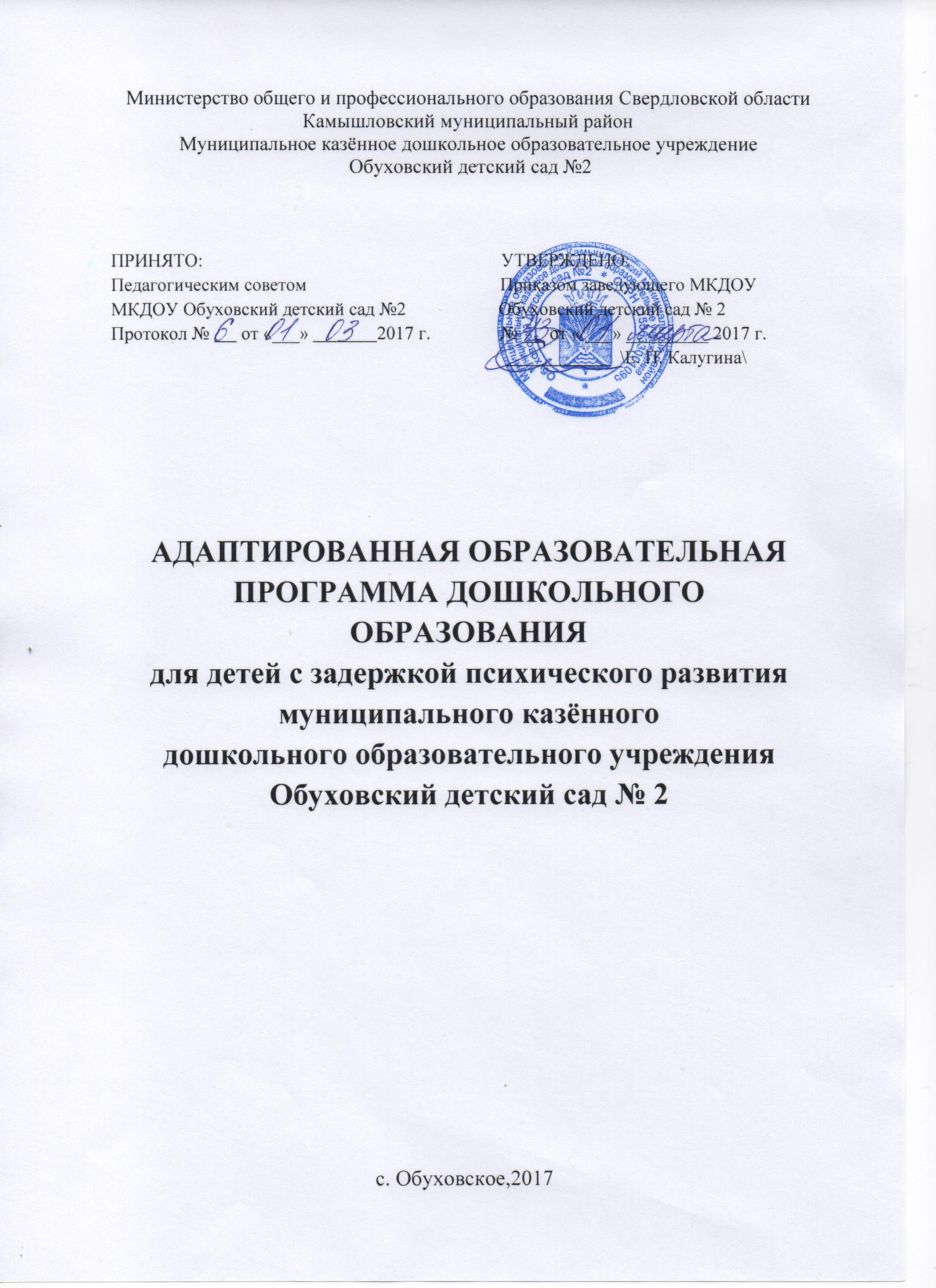 Камышловский муниципальный районМуниципальное казённое дошкольное образовательное учреждение Обуховский детский сад №2 ПРИНЯТО:                                                                 УТВЕРЖДЕНО:Педагогическим советом                                          Приказом заведующего МКДОУ                                                                                                             МКДОУ Обуховский детский сад №2                    Обуховский детский сад № 2                                                                          Протокол №       от «___»               2017 г.               № __  от « ___» _________ 2017 г.                                                                                                                          \Е. П. Калугина\                                                               АДАПТИРОВАННАЯ ОБРАЗОВАТЕЛЬНАЯ ПРОГРАММА ДОШКОЛЬНОГО ОБРАЗОВАНИЯдля детей с задержкой психического развитиямуниципального казённого дошкольного образовательного учреждения Обуховский детский сад № 2с. Обуховское,2017ОГЛАВЛЕНИЕЦелевой раздел	31.1.Пояснительная записка	31.1.1.Цели и задачи Программы	31.1.2.Принципы и подходы к формированию Программы	41.1.3.Значимые для разработки и реализации Программы характеристики	51.2.Планируемые результаты освоения Программы	111.3.Развивающее оценивание качества образовательной 
деятельности поПрограмме	142.Содержательный раздел	162.1.Общие положения	162.2 Описание образовательной деятельности в соответствииснаправлениями развития ребенка, представленными в пяти	16образовательных областях	2.3.Взаимодействие взрослых с детьми	302.4.Способы и направления поддержки детской инициативы                         32	2.5.Особенности образовательной деятельности разных видов 
и культурныхпрактик                                                                                           352.4.Взаимодействие педагогического коллектива с семьями 
воспитанников	363.Организационныйраздел3.1.Психолого-педагогические условия, обеспечивающие 
развитие ребенка	383.2.Организация развивающей предметно-пространственной среды	383.3.Кадровые условия реализации Программы	403.4.Материально-технические условия реализации Программы	413.5.Финансовые условия реализации Программы	423.6.Планирование образовательной деятельности.	433.7.Режим дня и распорядок	473.8.Перспективы работы по совершенствованию и развитию содержания	Программы и обеспечивающих ее реализацию нормативно-правовых, финансовых, научно-методических, кадровых, информационных 
и материально-технических ресурсов                                                                 484. Список нормативных документов и научно-методической литературы                                                                                                          48Приложения 1.Целевой раздел1.1.Пояснительная запискаМКДОУ Обуховский  детский сад №2 реализует адаптированную основную образовательную программу (далее АОП) для детей с задержкой психического развития (далее - ЗПР) в возрастных группах от 4 до 7 лет общеразвивающей направленности.АОП разработана коллективом МКДОУ  в соответствии с Федеральным государственным образовательным стандартом дошкольного образования на основе общеобразовательной программы - образовательной программы дошкольного образования МКДОУ.АОП разработана в соответствии с требованиями основных нормативных документов:Закона №273-ФЗ «Об образовании в Российской Федерации» от 29.12.2012г.Приказа Минобрнауки РФ от 17.10.2013 г. No 1155 «Об утверждении федерального государственного образовательного стандарта дошкольного образования».Приказа Минобрнауки РФ от 30.08.2013 г. №1014 «Об утверждении порядка организации и осуществления образовательной деятельности по основным общеобразовательным программам - образовательным программам дошкольного образования».СанПиН 2.4.1.3049-13 «Санитарно эпидемиологические требования к устройству, содержанию и организации режима работы дошкольных образовательных организаций»;Устава МКДОУ.Использование программы предполагает большую гибкость. Длительность и результаты освоения программы индивидуальны и зависит от комплекса причин, определяющих структуру нарушения у детей с задержкой психического развития.1.1.1.Цели и задачи ПрограммыЦели:создание благоприятных условий для полноценного проживания ребенком дошкольного детства, формирование основ базовой культуры личности, всестороннее развитие психических и физических качеств в соответствии с возрастными и индивидуальными особенностями, подготовка к жизни в современном обществе, к обучению в школе, обеспечение безопасности жизнедеятельности дошкольника;создание условий для развития ребенка ЗПР, его адаптации, позитивной социализации, личностного развития, развития инициативы и творческих способностей на основе сотрудничества со взрослыми и сверстниками в соответствующих возрасту в видах деятельности посредством коррекционно-развивающей психолого-педагогической работы.Задачи:обеспечивать охрану и укрепление здоровья ребенка;создавать условия для профилактики негативных тенденций развития ребенка, оказывать ему квалифицированную помощь в освоении образовательной программы;предупреждать вторичные отклонения в развитии и трудности в обучении на начальном этапе;стимулировать и обогащать развитие во всех видах деятельности (познавательной, игровой, продуктивной, трудовой);обеспечивать психолого-педагогическую поддержку семьи для повышения компетентности родителей (законных представителей) в вопросах развития и образования, охраны и укрепления здоровья детей;обеспечивать развитие способностей и творческого потенциала ребенка как субъекта отношений с самим собой, с другими детьми, взрослыми и миром;обеспечивать условия для совместного воспитания и образования нормально развивающихся детей и ребенка с ЗПР.Задачи коррекционной работы:своевременно выявлять и предупреждать речевые и психические нарушения;преодолевать недостатки в речевом и интеллектуальном развитии;формировать предпосылки для развития высших психических процессов: различных видов внимания, памяти, восприятия, мышления и речи; совершенствовать моторные функции, межсенсорные связи;развивать понимание речи; уточнять, расширять и обогащать лексический запас; развивать связную речь;развивать коммуникативные навыки, успешность в общении.                           1.1.2.Принципы и подходы к формированию ПрограммыКоррекционно-педагогическое воздействие направлено на преодоление и предупреждение вторичных нарушений развития, а также на формирование определенного круга знаний и умений, необходимых для успешной подготовки ребенка к обучению в общеобразовательной школе.Это достигается за счет модификации общеразвивающих программ и комплекса коррекционно-развивающей работы с учетом особенностей психофизического развития ребенка с ЗПР, а также — реализации общеобразовательных задач дошкольного образования с включением синхронного выравнивания психического и речевого развития ребенка.Содержание программы выстраивается на следующих принципах:принцип индивидуального подхода;принцип поддержки самостоятельной активности ребенка;принцип социального взаимодействия;принцип междисциплинарного подхода;принцип вариативности в организации процессов обучения и воспитания;принцип партнерского взаимодействия с семьей;принцип динамического развития модели детского сада.Принципы, обеспечивающие коррекционно-развивающие условия:принцип системности коррекционных, профилактических и развивающих задач;принцип единства диагностики и коррекции;принцип реализации деятельностного подхода к коррекционно-воспитательной работе (проведение всех видов воспитательной работы - образовательной и коррекционной - в русле основных видов детской деятельности);принцип комплексного использования методов и приемов коррекционно-педагогической деятельности;принцип взаимосвязи в работе специалистов;принцип приоритетного формирования качеств личности, необходимых для дальнейшей социальной адаптации;принцип планирования и проведения всех образовательных и коррекционно-воспитательных мероприятий на основе максимально сохранных в своем развитии функций с коррекцией нарушенных функций и формирование приемов их компенсации;принцип интеграции усилий ближайшего социального окружения.1.1.3. Значимые для разработки и реализации АОП характеристики. Психолого-педагогическая характеристика ребенка с ЗПРДля всех категорий детей с ЗПР характерно замедленное и ограниченное восприятие, недостатки развития моторики, речи, мыслительной деятельности, недостаточность познавательной активности, пробелы в представлениях об окружающем мире, межличностных отношениях, недостатки в развитии личности (неуверенность в себе и неоправданная зависимость от окружающих, низкая коммуникабельность, эгоизм, пессимизм).Психологические особенности детей с ЗПР:Ограниченный запас общий сведений и представлений.Пониженная обучаемость.Неполноценность зрительного и слухового восприятия.Недостаточность процессов внимания и памяти.Преобладание наглядных форм мышления, снижение критичности.Обедненный словарный запас, трудность освоения грамматических конструкций.Повышенная психическая истощаемость.Двигательная расторможенность.Возбудимость, слабая эмоциональная устойчивость.10.     Нарушение саморегуляции во всех видах детской деятельности.11.     Нарушение чувства дистанции.Психологические особенности детей дошкольного возраста с задержкой психического развитияВ дошкольном возрасте проявления задержки становятся более выраженными и проявляются в следующем:Недостаточная познавательная активность нередко в сочетании с быстрой утомляемостью и истощаемостью. Эти явления могут серьезно тормозить эффективность развития и обучения ребенка. Дети с ЗПР отличаются пониженной, по сравнению с возрастной нормой, умственной работоспособностью, особенно при усложнении деятельности.Отставание в развитии психомоторных функций, недостатки общей и мелкой моторики, координационных способностей, чувства ритма. Двигательные навыки и  техника основных движений отстают от возрастных возможностей, страдают двигательные качества: быстрота, ловкость, точность, сила движений. Недостатки психомоторики проявляются в незрелости зрительно-слухо-моторной координации,  произвольной регуляции движений, недостатках моторной памяти, пространственной организации движений.Недостаточность объема, обобщенности, предметности и целостности восприятия, что негативно отражается на формировании зрительно-пространственных функций и проявляется в таких продуктивных вилах деятельности, как рисование и конструирование.Более низкая способность, по сравнению с нормально развивающимися детьми того же возраста, к приему и переработке перцептивной информации, что наиболее характерно для детей с ЗПР церебрально-органического генеза. В воспринимаемом объекте дети выделяют гораздо меньше признаков, чем их здоровые сверстники. Многие стороны объекта, данного в непривычном ракурсе (например, в перевернутом виде), дети могут не узнать, они с трудом выделяют объект из фона, многие стороны объекта воспринимаются ими искаженно. Особенно наглядно недоразвитие восприятия проявляется при восприятии объектов через осязание: удлиняется время узнавания осязаемой фигуры, есть трудности обобщения осязательных сигналов, словесного и графического отображения предметов.У детей с другими формами ЗПР выраженного недоразвития сенсорно-перцептивных функций не обнаруживается. Однако в отличие от здоровых сверстников у них наблюдаются выраженные эмоционально-волевые недостатки, снижение познавательной активности, недостаточность произвольной регуляции поведения, недоразвитие и качественное своеобразие игровой деятельности.Незрелость мыслительных операций.. Дети с ЗПР испытывают большие трудности при выделении общих, существенных признаков в группе предметов, при выделении существенных признаков, их абстрагировании от несущественных, при переключении с одного признака классификации на другой, при обобщении. Незрелость мыслительных операций сказывается на продуктивности наглядно-образного мышления и трудностях формирования словесно-логического мышления. Детям трудно устанавливать причинно- следственные связи и отношения, усваивать обобщающие понятия. При нормальном темпе психического развития старшие дошкольники способны строить простейшие умозаключения, могут осуществлять мыслительные операции на уровне словесно- логического мышления (его конкретно-понятийных форм).Задержанный темп формирования мнестической деятельности, низкая продуктивность и прочность запоминания, особенно на уровне словесно-логической памяти, отрицательно сказывается на усвоении информации.Недостатки всех свойств внимания: неустойчивость, трудности концентрации и распределения внимания, сужение объема. Задерживается формирование такого интегративного качества, как саморегуляция, что сказывается на успешности ребенка при освоении образовательной программы.К моменту поступления в школу дети с ЗПР не достигают необходимого уровня психологической готовности за счет незрелости мыслительных операций и снижения таких характеристик деятельности, как познавательная активность, целенаправленность, контроль и саморегуляция.Эмоциональная сфера у 5-6-летних детей с ЗПР подчиняется общим законам психического развития, имеющим место в раннем онтогенезе. Однако, сфера социальных эмоций в условиях стихийного формирования  не  соответствует  потенциальным возрастным возможностям.Незрелость эмоционально – волевой сферы и коммуникативной деятельности отрицательно влияет на поведение и межличностное взаимодействие дошкольников с ЗПР. Они не всегда соблюдают дистанцию со взрослыми, могут вести себя навязчиво, бесцеремонно, или, наоборот, отказываются от контакта и сотрудничества. Трудноподчиняются правилам поведения в группе, редко завязывают дружеские отношения со своими сверстниками. Задерживается переход от одной формы общения к другой, более сложной.Задержка в развитии и своеобразие игровой деятельности. Недостаточно развиты  все структурные компоненты игровой деятельности: снижена игровая мотивация, с трудом формируется игровой замысел, сюжеты игр бедные, ролевое поведение неустойчивое, возможны соскальзывания на стереотипные действия с игровым материалом. Содержательная сторона игры обеднена из-за недостаточности знаний и представлений об окружающем мире. Игра не развита как совместная деятельность, дети не умеют строить коллективную игру, почти не пользуются ролевой речью. Они реже используют предметы- заместители, почти не проявляют творчества, чаще предпочитают подвижные игры, свойственные младшему возрасту, при этом затрудняются в соблюдении правил. Отсутствие полноценной игровой деятельности затрудняет формирование внутреннего плана действий, произвольной регуляции поведения, т.о. своевременно не складываются предпосылки для перехода к более сложной – учебнойдеятельности.Недоразвитие речи носит системный характер и проявляется, как правило, в задержке формирования, а в сложных случаях, в отсутствии фразовой речи, в ограниченности словарного запаса, в аграмматизмах, в неправильном произношении, затруднениях в построении связных высказываний. Недостатки семантической стороны проявляются в трудностях понимания значения слова, логико-грамматических конструкций, скрытого смыслатекста.Особенности речевого	развития	детей	с	ЗПР	обусловлены своеобразием их познавательной деятельности и проявляются вследующем:отставание в овладении речью как средством общения и всеми компонентами языка;низкая речеваяактивность;бедность, недифференцированность словаря;выраженные	недостатки	грамматического строя речи: словообразования, словоизменения, синтаксической системы языка;слабость словесной регуляции действий, трудности вербализации и словесного отчета;неполноценность развернутых речевых высказываний;недостаточный уровень ориентировки в языковой действительности, трудности осознании звуко-слогового строения слова, состава предложения;недостатки устной речи и несформированность функционального базиса письменной речи обусловливают особые проблемы при овладении грамотой.Незрелость функционального состояния ЦНС (слабость процессов торможения и возбуждения, затруднения в образовании сложных условных связей, отставание в формировании систем межанализаторных связей) обусловливает бедный запас конкретных знаний, затрудненность процесса обобщения знаний, скудное содержание понятий. У детей с ЗПР часто затруднен анализ и синтез ситуации. Незрелость мыслительных операций, необходимость большего, чем в норме, количества времени для приема и переработки информации, несформированность антиципирующего анализа выражается в неумении предвидеть результаты действий как своих, так и чужих, особенно если при этом задача требует выявления причинно-следственных связей и построения на этой основе программы событий.Отмечается меньшая предрасположенность этих детей к включению в свой опыт социокультурных образцов поведения, тенденция избегать обращения к сложным специализированным формам поведения. В старшем дошкольном возрасте более отчетливо проявляется форма задержки психического развития. У детей с психическим инфантилизмом, психогенной и соматогенной формами ЗПР наблюдаются выраженные нарушения поведения, которые проявляются в повышенной аффектации, в снижении навыков самоконтроля, в наличии патохарактерологических реакций. Однако такие поведенческие особенности могут наблюдаться и у детей с ЗПР церебрально-органического генеза, хотя при этом варианте ЗПР у детей на первый план выступает недоразвитие познавательных процессов иречи.Для дошкольников с ЗПР, особенно к концу дошкольного возраста, характерна значительная неоднородность нарушенных и сохранных звеньев в структуре психической деятельности. Кроме того, группы компенсирующей направленности для детей  с  ЗПР, также посещают дети с педагогической запущенностью, у которых нет отклонений со стороны ЦНС, достаточно развиты познавательные способности, но возрастной потенциал психического развития не реализован, резко ограничен запас знаний и представлений об окружающем.Выше перечисленные недостатки и особенности познавательной деятельности, речи, эмоционально-волевой сферы обусловливают слабость функционального базиса, обеспечивающего дальнейшую учебную деятельность детей с ЗПР в коммуникативном, регулятивном, познавательном, личностном компонентах. А именно на этих компонентах основано формирование Универсальных учебных действий в соответствии с ФГОС начального общего образования. Важнейшей задачей является формирование этого функционального базиса для достижения целевых ориентиров дошкольного образования и формирования полноценной готовности к школьному обучениюВажно уметь определить характер и степень выраженности перечисленных нарушений, которые препятствуют достижению целевых ориентиров дошкольного образования, заложенных в ФГОСДО.Особые образовательные потребности дошкольников с задержкой психического развитияВ ФГОС ДО отмечается, что образовательная и коррекционная работа в группах комбинированной и компенсирующей направленности, а также в условиях инклюзивного образования, должна учитывать особенности развития и специфические образовательные потребности и возможности каждой категории детей.В свою очередь недостатки в развитии определяют характер образовательных трудностей. Особые образовательные потребности определяются как общими, так и специфическими недостатками развития, а также иерархией нарушений в структуре дефекта.Вышеперечисленные особенности и недостатки обусловливают особые образовательные потребности дошкольников с ЗПР:выявление особых образовательных потребностей детей с задержкой психического развития, обусловленных недостатками в их физическом и (или) психическомразвитии;осуществление индивидуально-ориентированной психолого-медико-педагогической помощи, с учетом особенностей психофизического развития и индивидуальных возможностей (в соответствии с рекомендациямиПМПК);разработка и реализация групповых и индивидуальных программ коррекционной работы;целенаправленная коррекция недостатков и развитие познавательной деятельности, эмоциионально-волевой и личностнойсфер;потребность в особом индивидуально-дифференцированном подходе к формированию образовательных умений инавыков.организация индивидуальных и групповых коррекционно-развивающих занятий с учетом индивидуальных и типологических особенностей психофизического развития и индивидуальных возможностей;создание условий для освоения адаптированной основной образовательной программы; дошкольного образования детей с ЗПР и их интеграции в общеобразовательную среду;восполнение пробелов в овладении образовательной программой ДОО; обогащение, расширение и систематизация представлений об окружающеммире.развитие коммуникативной деятельности, в формирование средств коммуникации (вербальных и невербальных), особенно у детей с низким уровнем речевого развития;формирование социальнойкомпетентности.развитие всех компонентов речи, речеязыковой компетентности: трудности в усвоении лексико-грамматических категорий создают потребности в развитии понимания сложных предложно-падежных конструкций, в целенаправленном формировании языковой программы устного высказывания, навыков лексического наполнения и грамматического конструирования, связной диалогической и монологическойречи;обеспечение щадящего, здоровье-сберегающего, комфортного режима обучения и нагрузок;психолого-педагогическое сопровождение семьи с целью ее активного вовлечения в коррекционно-развивающую работу с ребенком, грамотное психолого-педагогическое сопровождение семей, особенно неблагополучных, консультативная и просветительская работа с родителями; оказание родителям (законным представителям) дошкольников с ЗПР консультативной и методической помощи по медицинским, социальным, правовым и другим вопросам.приоритетность принципа педагогического руководства в процесе коррекционно- развивающей работы с ребенком сЗПР.Физическое развитие и здоровье.Дети с задержкой психического развития (далее - ЗПР) соматически ослабленные, отстающие в физическом развитии. В анамнезе отмечается задержка в формировании статических и локомоторных функций, при обследовании выявляется несформированность всех компонентов двигательного статуса (физического развития, техники движений, двигательных качеств) по отношению к возрастным возможностям. Главным образом страдает техника движений и двигательные качества (быстрота, ловкость, сила, точность, координация), выявляются недостатки психомоторики. В дошкольном возрасте у детей с ЗПР выявляется отставание в развитии общей и, особенно, тонкой моторики. У детей снижены адаптивные возможности.Особенности физического развития:плохая координация движений;неуверенность в выполнении дозированных движений;снижение скорости и ловкости движения;трудности ориентирования в пространстве, во времени;недостаточная координация пальцев, кисти руки, недоразвитие мелкой моторики.Речевое развитие.Детям с ЗПР присущи дефекты звукопроизношения, недостатки фонематического восприятия. На уровне импрессивной речи отмечаются трудности в понимании сложных, многоступенчатых инструкций, логико-грамматических конструкций. Дети плохо понимают содержание рассказа со скрытым смыслом, затруднен процесс декодирования текстов. Ограничен словарный запас. В речи редко встречаются прилагательные, наречия, сужен глагольный словарь. Затруднены словообразовательные процессы, позже, чем в норме, возникает период детского словотворчества, который продолжается до 7-8 лет. Грамматический строй речи отличается рядом особенностей. Ряд грамматических категорий дети практически не используют в речи.Особенности речи:нарушения звукопроизношения;бедность и недостаточная дифференцированность словарного запаса;трудности усвоения лексико-грамматических категорий;недостаточность фонетико-фонематического восприятия;недоразвитие связной речи;снижение слухоречевой памяти.Познавательное развитие.Особенности восприятия:более низкий уровень развития;недостаточная полнота и точность восприятия;замедленность восприятия и переработки информации;снижение активности восприятия;наиболее грубо нарушены более сложные формы восприятия, требующие участия нескольких анализаторов и имеющих сложный характер.Сенсорное развитие отличается качественным своеобразием. У детей с ЗПР зрение и слух физиологически сохранны, однако процесс восприятия несколько затруднен - снижен его темп, сужен объем, недостаточна точность восприятия (зрительного, слухового, тактильно-двигательного). Снижена скорость выполнения перцептивных операций. Затруднена ориентировочно-исследовательская деятельность, направленная на исследование свойств и качества предметов. Требуется большее количество практических проб и примериваний при решении наглядно-практических задач, дети затрудняются в обследовании предмета. В то же время дети могут практически соотносить предметы по цвету, форме, величине, но их сенсорный опыт долго не обобщается и не закрепляется в слове, отмечаются ошибки при назывании признаков цвета, формы, величины. Таким образом, эталонные представления не формируются своевременно. Ребенок, называя основные цвета, затрудняется в названиях промежуточных цветовых оттенков. Не использует слова, обозначающие величины. Из-за слабости анализирующего восприятия ребенок затрудняется в выделении основных составных частей предмета, определении их пространственного взаимного расположения. Замедлен темп формирования способности воспринимать целостный образ предмета. Влияет на это и недостаточность тактильно-двигательноговосприятия, которое выражается в недостаточной дифференцированности кинестетических и тактильных ощущений (температуры, фактуры материала, свойства поверхности, формы, величины), т.е. когда у ребенка затруднен процесс узнавания предметов на ощупь. Особенности внимания:неустойчивость внимания;сниженная концентрация;снижение объема внимания;сниженное распределение внимания;нарушение переключаемости внимания;повышенная отвлекаемость и фрагментарное выполнение заданий.Характерна рассеянность внимания, неспособность удерживать внимание достаточно длительное время, быстро переключать его при смене деятельности. Характерна повышенная отвлекаемость, особенно на словесный раздражитель. Деятельность носит недостаточно целенаправленный характер, дети часто действуют импульсивно, легко отвлекаются, быстро утомляются, истощаются. Недостаточно сформирована способность к произвольной регуляции деятельности и поведения, что затрудняет выполнение заданий учебного типа. Особенности памяти:снижение объема памяти и скорости запоминания;преобладание наглядной памяти над словесной;снижение произвольной памяти;нарушение механической памяти;непроизвольное запоминание менее продуктивно, чем в норме.Память детей с ЗПР отличается качественным своеобразием. Объем памяти ограничен, снижена прочность запоминания. Характерна неточность воспроизведения и быстрая утеря информации. В наибольшей степени страдает вербальная память.Особенности мыслительной деятельности:отставание в развитии всех форм мышления;несформированность основных интеллектуальных операций: анализа, синтеза, обобщения, классификации, абстрагирования;недостаточная гибкость мышления, склонность к стереотипным решениям, использование неадекватных способов действий;сниженная познавательная активность, ограниченность запаса знаний и представлений об окружающем мире и практических навыков.Значительное своеобразие отмечается в развитии мыслительной деятельности. Отставание отмечается уже на уровне наглядных форм мышления, возникают трудности в формировании сферы образов-представлений. Отмечается подражательный характер деятельности детей с ЗПР, несформированность способности к творческому созданию новых образов, замедлен процесс формирования мыслительных операций. К старшему дошкольному возрасту у детей с ЗПР еще не сформирован соответствующий возрастным возможностям уровень словесно-логического мышления - дети не выделяют существенных признаков при обобщении, а обобщают либо по ситуативным, либо по функциональным признакам. Затрудняются при сравнении предметов, производя их сравнение по случайным признакам, при этом затрудняются даже в выделении признаков различия.Социально-коммуникативное развитие.Особенности деятельности и поведения:снижение работоспособности;своеобразное поведение (негативизм, упрямство, манерничанье, фамильярность со взрослыми, протестные реакции, усиление вероятности акцентуаций и психопатоподобных проявлений);низкий навык самоконтроля;незрелость эмоционально-волевой сферы (инфантилизм, нескоординированность эмоциональных процессов, преобладание игровых мотивов).У детей с ЗПР снижен интерес к игре и к игрушке, с трудом возникает замысел игры, сюжеты игр тяготеют к стереотипам, преимущественно затрагивают бытовую тематику. Ролевое поведение отличается импульсивностью. Не сформирована игра и как совместная деятельность: дети мало общаются между собой в игре, игровые объединения неустойчивы, часто возникают конфликты, коллективная игра не складывается.Незрелость эмоционально-волевой сферы детей обусловливает своеобразие формирования их поведения, и личностные особенности. Страдает сфера коммуникации. Даже старшие дошкольники с ЗПР не готовы к внеситуативно-личностному общению со взрослым. Они достигают лишь уровня ситуативно-делового общения.Отмечаются проблемы в формировании нравственно-этической сферы - страдает сфера социальных эмоций, дети не готовы к "эмоционально теплым" отношениями со сверстниками, могут быть нарушены эмоциональные контакты с близкими взрослыми, дети слабо ориентируются в нравственно-этических нормах поведения.При задержке психического развития затруднено социальное развитие ребенка, его личностное становление - формирование самосознания, самооценки, системы "Я". В старшем дошкольном возрасте такой ребенок безынициативен, его эмоции недостаточно яркие, он не умеет выразить свое эмоциональное состояние, затрудняется в понимании состояний других людей. Ребенок не может регулировать свое поведение на основе усвоенных норм и правил, не готов к волевой регуляции поведения.Навыки самообслуживания затруднены недоразвитием мелкой моторики.Дети с ЗПР тяготеют к механической работе, не требующей умственных усилий. Они недостаточно критично относятся к результатам собственной трудовой деятельности.Все дети выполняют поручения по уходу за растениями; соблюдают элементарные правила поведения в детском саду, на улице; соблюдают элементарные правила дорожного движения, понимают значение сигналов светофор, узнают и называют некоторые дорожные знаки. Дети знают, но не всегда соблюдают правила поведения в природе.Художественно-эстетическое развитие.У детей с ЗПР недостаточно сформирована способность к эстетическому восприятию окружающего мира. Они не замечают красоты окружающей природы, не проявляют выраженной заинтересованности при восприятии музыкальных, литературных и художественных произведений. Эти особенности обусловлены недоразвитием психических функций и мелкой моторики. Дети овладевают навыками изображения предметов, но чаще тех, которые показал взрослый, и именно так, как это было на занятиях.Изображения же, выполненные ими без помощи взрослого, чрезвычайно примитивны как по форме, так и по содержанию. Целостный образ предмета в рисунке или другом продукте деятельности у детей с ЗПР создается очень медленно. В младшем возрасте много фрагментарных рисунков, где все части предмета пространственно разъединены. Соединение их в целое нередко сопровождается нарушением расположения частей относительно друг друга. Создавая образ даже хорошо знакомых предметов, дети с ЗПР часто уделяют недостаточно внимания деталям не только второстепенным, но и основным, что является следствием недоразвития предметно-игровых действий, малого опыта действий с игрушками, недостаточного осмысления назначения предметов окружающего мира.Помимо нарушения пространственных отношений, в рисунках своеобразно изображается форма предметов и их частей. Как правило, форма предметов, рисовать которые дети учились на занятиях, передается ими верно.Если же предмет ранее ими не изображался, то его форма в рисунке искажается. Искажение форм и пространственного расположения частей приводит часто к тому, что дети не узнают предметы на собственных рисунках, спустя даже очень короткое время (особенно младшие и средние дошкольники).Даже в старшем дошкольном возрасте дети с ЗПР так и не переходят на уровень сюжетного рисования и лепки, с трудом выполняют изображения по собственному замыслу.У детей с ЗПР содержание изобразительной деятельности чрезвычайно обеднено, не связано с их повседневной жизнью, игровым опытом, а ограничивается рамками проведенного обучения.Крайне редко появляется у детей и желания рисовать в свободное от занятий время.В конструировании: постройки бедны и стереотипны, затруднена работа с мелкими деталями.Стойкие трудности дети испытывают при работе с бумагой и природным материалом, действуют чаще по повтору за педагогом.Затруднения в передаче танцевальных движений обусловлены нарушением координации, нарушена ритмичность. Серьезные затруднения вызывает и интонационная выразительность при исполнении песен.Существует несколько классификаций вариантов задержки психического развития детей. Наиболее часто встречающиеся формы ЗПР по Ю.Г. Демьянову.Учет особых образовательных потребностей детей с ЗПРПри разработке Программы учитывались следующие особые образовательные потребности детей с ЗПР:1.2.Планируемые результаты освоения ПрограммыРезультаты освоения программы представлены в виде целевых ориентиров. В соответствие с ФГОС ДОцелевые ориентиры дошкольного образования определяются независимо от характера программы, форм ее реализации, особенностей развития ребенка и представляют собой социально-нормативные возрастные характеристики возможных достижений ребенка на этапе завершения уровня дошкольного образования.Целевые ориентиры не подлежат непосредственной оценке в виде педагогической и/или психологической диагностики и не являются основанием для их формального сравнения с реальными достижениями детей.Целевые ориентиры являются ориентирами для:построения образовательной политики на соответствующих уровнях с учетом целей дошкольного образования, общих для всего образовательного пространства Российской Федерации;решения задач формирования Программы, анализа профессиональной деятельности, взаимодействия с семьями;информирования родителей (законных представителей) и общественности относительно целей дошкольного образования, которые описаны как основные характеристики развития ребенка. Основные характеристики развития ребенка представлены в виде изложения возможных достижений воспитанников на разных возрастных этапах дошкольного детства.К целевым ориентирам дошкольного образования относятся социально-нормативные возрастные характеристики возможных достижений ребенка, представленные далее.Целевые ориентиры на этапе завершения дошкольного образованияСоциально-коммуникативное развитие. Ребенок принимает активное участие в коллективных играх, понимает и принимает условную игровую ситуацию, знает нормы и правила поведения соответственно возрасту, умеет адекватно реагировать на запрет, с радостью принимает похвалу, проявляет симпатию к окружающим, испытывает потребность в самостоятельности, осознает свою гендерную принадлежность, владеет навыками самообслуживания в соответствии с возрастом; у ребенка есть представления об опасности, он держится за перила, спускаясь с лестницы, не пытается бежать по лестнице; не вырывает у взрослого руку, переходя улицу.Речевое развитие.Ребенок проявляет речевую активность, вступает в контакт со сверстниками и взрослыми, понимает названия действий, предметов, признаков, может показать по просьбе взрослого части тела и лица куклы, части и детали машинки, стула; понимает двухступенчатую инструкцию; называет предметы, объекты, изображенные на картинке, и действия, ими совершаемые; принимает участие в диалоге; рассказывает простые потешки;общается с помощью предложений состоящих из двух-трех слов; правильно произносит поставленные звуки; не нарушает звуко-слоговую структуру двухсложных слов; не допускает ошибок при употреблении существительных в именительном падеже единственного и множественного числа, существительных в винительном падеже единственного числа без предлога, при согласовании прилагательных с существительными единственного числа мужского и женского рода, при употреблении существительных с уменьшительно-ласкательными суффиксами.Познавательное развитие. Ребенок ориентируется в величине, форме и цвете предметов, не допуская при выполнении заданий ошибок, может назвать три-четыре основных цвета и три-четыре формы, не допускает ошибок, подбирая геометрические формы по образцу; без помощи взрослого собирает пирамидку в порядке убывания размеров колец; может соорудить элементарные постройки из четырех-пяти крупных кубиков по образцу и описанию без помощи взрослого, может без помощи взрослого сложить простые предметные картинки из двух-трех частей; способен соотнести предмет, изображенный на картинке, с описанным взрослым действием, этим предметом совершаемым; владеет на уровне импрессивной речи обобщающими понятиями (игрушки, одежда, обувь, посуда), не совершая при их дифференциации ошибок; имеет первичные представления о смене времен года и сезонных изменениях в природе; знает названий нескольких профессий и действий, совершаемых представителями этих профессий; имеет первичные представления о праздниках, принимает посильное участие в их подготовке.Художественно-эстетическое развитие.Ребенок любит слушать чтение художественных текстов, может сосредоточиться на этой деятельности на 10—15 минут, не отвлекается при этом; договаривает за взрослым слова и словосочетания при чтении стихов, потешек, сказок; пытается сам пересказывать знакомые сказки вслед за взрослым; может показать на иллюстрации героев только что прочитанного литературного произведения, любит рассматривать иллюстрации в детских книжках, не отвлекаясь при этом;умеет правильно держать карандаш, кисточку, фломастер; может самостоятельно проводить линии, рисовать кружки, создавать простейшие изображения по образцу, знает используемые в изобразительной деятельности предметы и материалы; владеет приемами лепки из пластилина; проявляет интерес к музыкальным произведениям, любит слушать музыкальные произведения, подпевает взрослому, поющему детские песенки; различает звучание звучащих игрушек и музыкальных инструментов.Физическое развитие. Ребенок может совершать прыжки на месте на двух ногах и прыжки в длину с места, прыжки с продвижением, в играх, умеет перепрыгивать через шнур, канат, доску шириной 10 см; может влезть на две-три перекладины гимнастической стенки с помощью взрослого; может ходить и бегать на носках, с высоким подниманием колена, в колонне по одному, по кругу, с перешагиванием через предметы, умеет ходить по доске, гимнастической скамейке шириной 15 см; может бросать предметы в горизонтальную цель, расположенную на расстоянии 1 м, сначала одной, потом другой рукой, умет бросать мяч от груди обеими руками; может повторить вслед за взрослым простые движения; умеет выполнять упражнения для рук и плечевого пояса, для туловища, для ног с предметами и без предметов; принимает активное участие в организованной взрослым двигательной деятельности, подвижных играх; проявляет активность во время бодрствования, адекватен, доброжелателен, в хорошем настроении; умеет самостоятельно мыть и вытирать руки, пользоваться салфеткой и носовым платком, делает это ловко и аккуратно.	1.3.Развивающее оценивание качества образовательной деятельности по ПрограммеОценивание качества образовательной деятельности по Программе представляет собой важную составную часть данной образовательной деятельности, направленную на ее усовершенствование.Концептуальные основания такой оценки определяются требованиями Федерального закона «Об образовании в Российской Федерации», а также ФГОС ДО, в которых определены государственные гарантии качества образования.Таким образом, оценивание качества образования в соответствии с вышеперечисленными документами, в первую очередь направленно на оценивание созданных в ДОУ условий для развития, воспитания, коррекции имеющихся нарушений у детей, включая психолого-педагогические, кадровые, материально-технические, финансовые, информационно-методические.Программой предусмотрена система мониторинга динамики развития детей, динамики их образовательных достижений, основанная на методах наблюдения и включающая:педагогические наблюдения, педагогическую диагностику, связанную с оценкой эффективности педагогических действий с целью их дальнейшей оптимизации;психологическая диагностика развития детей - изучение индивидуальных психологических особенностей детей (только с согласия родителей (законных представителей) ребенка);детские портфолио, фиксирующие достижения ребенка.Система оценки качества образовательной деятельности по Программе обеспечивает участие всех участников образовательных отношений.Программой предусмотрены следующие уровни системы оценки качества:Педагогическая диагностика развития ребенка, используемая как профессиональный инструмент педагога с целью получения обратной связи от собственных педагогических действий и планирования дальнейшей индивидуальной работы по Программе.Психологическая диагностика, результаты которой используются для решения задач психологического сопровождения и проведения квалифицированной коррекции развития детей.Внутренняя оценка, самооценка ДОУ.Внешняя оценка ДОУ.Ключевым уровнем оценки качества образования является уровень образовательного процесса, в котором непосредственно участвуют воспитанники, их семьи и педагоги. Таким образом, система оценки качества предоставляет педагогам и администрации образовательного учреждения материал для рефлексии своей деятельности. Результаты оценивания формируют доказательную основу для изменения Программы, корректировки образовательного процесса и условий образовательной деятельности.Оценка индивидуального развития детей с ЗПР включает в себя:обследование детей по образовательной области «Речевое развитие» - проводят учитель-логопед 2 раза в год: сентябрь, май. Цель промежуточного мониторинга в начале года - выявление индивидуального уровня сформированности основных линий развития ребенка с ограниченными возможностями здоровья. Цель промежуточного мониторинга в конце года - выявление качественных изменений в развитии ребенка в результате образовательно-воспитательного процесса.мониторинг по направлениям развития «Физическое», «Социально- коммуникативное» - проводят воспитатели группы совместно со специалистами дошкольного учреждения. По данным направлениям развития мониторинг проводится на основе примерной основной общеобразовательной программы дошкольного образования «От рождения до школы», под ред. Н.Е.Вераксы, Т.С.Комаровой, М.А.Васильевой. - М.: МОЗАИКА-СИНТЕЗ, 2010.психолого-педагогическую диагностику детей с ЗПР и диагностику познавательного развития проводит педагог-психолог.2.Содержательный раздел2.1.Общие положенияВ содержательном разделе АОП представлены:описание модулей образовательной деятельности в соответствии с направлениями развития ребенка в пяти образовательных областях: социально-коммуникативной, познавательной, речевой, художественно-эстетической и физического развития, с учетом используемых вариативных программ дошкольного образования и методических пособий, обеспечивающих реализацию данного содержания;описание вариативных форм, способов, методов и средств реализации АООП с учетом возрастных и индивидуально-психологических особенностей воспитанников, специфики их образовательных потребностей, мотивов и интересов.В соответствии с положениями ФГОС ДО предоставлено право выбора способов реализации образовательной деятельности в зависимости от конкретных условий,предпочтений участников образовательных отношений, а также с учетом индивидуальных особенностей воспитанников, специфики их индивидуальных потребностей и интересов.При организации образовательной деятельности по направлениям, обозначенным образовательными областями,	учитываются принципы АООП,	в частности принцип поддержки разнообразия детства, индивидуализации дошкольного образования, возрастной адекватности образования и другим.Определяя содержание образовательной деятельности в	соответствии этимипринципами, учтены интересы и мотивы детей, значительныеиндивидуальные различиямежду детьми, неравномерность формирования разных способностей у ребенка, а также особенности социокультурной среды, в которой проживают семьи воспитанников, и особенности места расположения.2.2.Описание образовательной деятельности в соответствии с направлениями развития ребенка, представленными в пяти образовательных областяхСодержание Программы обеспечивает развитие личности, мотивации и способностей детей с ЗПР в различных видах деятельности и охватывает следующие структурные единицы, представляющие определенные направления развития и образования детей (далее - образовательные области): социально-коммуникативное развитие; познавательное развитие; речевое развитие; художественно-эстетическое развитие; физическое развитие. Данный блок АОП предполагает наличие трудностей в овладении конкретными образовательными областями у ребенка с ограниченными возможностями здоровья.Образовательная область «Социально-коммуникативное развитие»Основная цель - овладение навыками коммуникации и обеспечение оптимального вхождения ребенка с ЗПР в общественную жизнь.Работа по освоению первоначальных представлений социального характера и развитию коммуникативных навыков, направленных на включение ребенка с ограниченными возможностями здоровья в систему социальных отношений, осуществляется по нескольким направлениям:в	повседневной жизни путем привлечения внимания детей друг к другу, оказаниявзаимопомощи, участия в коллективных мероприятиях;в	процессе специальных игр и упражнений, направленных на развитие представленийо себе, окружающих взрослых и сверстниках;в процессе обучения сюжетно-ролевым и театрализованным играм, играм- драматизациям, где воссоздаются социальные отношения между участниками, позволяющие осознанно приобщаться к элементарным общепринятым нормам и правилам взаимоотношений;в	процессе хозяйственно-бытового труда и в различных видах деятельности.Работа по формированию социально-коммуникативных умений должна быть повседневной и органично включаться во все виды деятельности: быт, игру, обучение. В работе по формированию социальных умений у ребенка с ЗПР важно создать условия, необходимые для защиты, сохранения и укрепления здоровья ребенка, формирования культурно-гигиенических навыков, потребности вести здоровый образ жизни; развивать представления о своем здоровье и о средствах его укрепления.Модули образовательной области «Социально-коммуникативное развитие»: формирование общепринятых норм поведения; развитие игровой деятельности: совместная трудовая деятельность; формирование основ безопасности в быту, социуме, природе.Формирование общепринятых норм поведения. Формировать навыки адекватного поведения в различных ситуациях, учить детей (ребенка?) быть вежливыми (здороваться, прощаться, благодарить, спрашивать разрешения). Формировать активное доброжелательное отношение к окружающим, взрослым и сверстникам. Учить оценивать свои поступки и поступки других людей. Развивать навыки общения со сверстниками, совместного выполнения действий в играх, самостоятельной и непосредственно организованной образовательной деятельности. Учить уступать друг другу, сообща пользоваться игрушками и книгами. Формирование гендерных и гражданских чувств. Формировать у ребенка образ Я. Формировать начальные сведения о человеке. Формировать первичные гендерные представления; навыки поведения, характерные для мальчиков и девочек. Знакомить с правами и обязанностями детей группы. Формировать первичные представления о своей улице, родном городе, родной стране.Развитие игровой деятельности. Побуждать детей к активной игровой деятельности. Развивать познавательную деятельность, инициативность, подражательность, имитационные и творческие способности. Формировать желание объединяться для совместных игр, выполнять в игре определенные правила. Развивать в игре коммуникативные навыки, активное доброжелательное отношение к окружающим. Следует проводить подвижные, дидактические, сюжетно-ролевые игры, театрализованные игры.Совместная трудовая деятельность. Воспитывать у детей желание принимать участие в трудовой деятельности, готовить материалы к занятиям, помогать накрывать на стол. Формировать навыки самообслуживания, опрятность, аккуратность. Учить убирать за собой игры и игрушки, аккуратно складывать и убирать одежду. Формировать у детей первичные представления о труде взрослых, его роли в общественной жизни и жизни каждого человека. Воспитывать ценностное отношение к собственному труду и труду других людей.Формирование основ безопасности в быту, социуме, природе. Формировать у детей навыки безопасного поведения дома и в детском саду. Расширять представления о правилах дорожного движения и формировать навыки безопасного поведения на улицах города. Формировать у детей навыки безопасного поведения в природе. Закладывать основы безопасного взаимодействия с растениями и животными. Учить понимать простейшие взаимосвязи в природе.Образовательная область «Познавательное развитие»Познавательное развитие предполагает развитие интересов ребенка, любознательности и познавательной мотивации; формирование познавательных действий, становление сознания; развитие воображения и творческой активности; формирование первичных представлений о себе, других людях, объектах окружающего мира, о свойствах и отношениях объектов окружающего мира (форме, цвете, размере, материале, звучании, ритме, темпе, количестве, числе, части и целом, пространстве и времени, движении и покое, причинах и следствиях и др.), о малой родине и Отечестве, представлений о социокультурных ценностях нашего народа, об отечественных традициях и праздниках, о планете Земля как общем доме для людей, об особенностях ее природы, многообразии стран и народов мира.Основная цель - формирование познавательных процессов и способов умственной деятельности, усвоение обогащение знаний о природе и обществе; развитие познавательных интересов.Познавательные процессы окружающей действительности дошкольника с ЗПР обеспечиваются процессами ощущения, восприятия, мышления, внимания, памяти, соответственно выдвигаются следующие задачи познавательного развития:формирование и совершенствование перцептивных действий; ознакомление и формирование сенсорных эталонов; развитие внимания, памяти; развитие наглядно- действенного и наглядно-образного мышления.Образовательная область «Познавательное развитие» предполагает реализацию интегрированных программ в соответствии с программой Шевченко С.Г. «Подготовка к школе детей с задержкой психического развития»: «Ознакомление с окружающим миром и развитие речи», «Развитие элементарных математических представлений.Модули образовательной области «Познавательное развитие»:формирование первичных представлений об объектах окружающего мира;сенсорное развитие; развитие элементарных математических представлений;познавательно-исследовательская деятельность.Первичные представления об объектах окружающего мира. Формировать умение сосредоточивать внимание на предметах и явлениях предметно-пространственной развивающей среды; устанавливать простейшие связи между предметами и явлениями, делать простейшие обобщения. Учить определять цвет, величину, форму, вес (легкий, тяжелый) предметов; расположение их по отношению к ребенку (далеко, близко, высоко).Знакомить с материалами (дерево, бумага, ткань, глина), их свойствами (прочность, твердость, мягкость). Поощрять исследовательский интерес, проводить простейшие наблюдения. Учить способам обследования предметов, включая простейшие опыты (тонет — не тонет, рвется — не рвется). Учить группировать и классифицировать знакомые предметы (обувь — одежда; посуда чайная, столовая, кухонная).Сенсорное развитие. Обогащать чувственный опыт детей, развивать умение фиксировать его в речи. Совершенствовать восприятие (активно включая все органы чувств). Развивать образные представления (используя при характеристике предметов эпитеты и сравнения). Создавать условия для ознакомления ребенка с цветом, формой, величиной, осязаемыми свойствами предметов (теплый, холодный, твердый, мягкий, пушистый и т. п.); развивать умение воспринимать звучание различных музыкальных инструментов, родной речи. Закреплять умение выделять цвет, форму, величину как особые свойства предметов; группировать однородные предметы по нескольким сенсорным признакам: величине, форме, цвету. Совершенствовать навыки установления тождества и различия предметов по их свойствам: величине, форме, цвету. Учить ребенка названию форм (круглая, треугольная, прямоугольная и квадратная). Формировать умение узнавать предметы на ощупь.Развитие элементарных математических представлений. Сравнивать две равные (неравные) группы предметов на основе взаимного сопоставления элементов (предметов). Познакомить с приемами последовательного наложения и приложения предметов одной группы к предметам другой; учить понимать вопросы: «Поровну ли?», «Чего больше (меньше)?»; отвечать на вопросы, пользуясь предложениями типа: «Я на каждый кружок положил грибок. Кружков больше, а грибов меньше» или «Кружков столько же, сколько грибов». Учить устанавливать равенство между неравными по количеству группами предметов путем добавления одного предмета или предметов к меньшей по количеству группе или убавления одного предмета из большей группы.Величина. Сравнивать предметы контрастных и одинаковых размеров; при сравнении предметов соизмерять один предмет с другим по заданному признаку величины (длине, ширине, высоте, величине в целом), пользуясь приемами наложения и приложения; обозначать результат сравнения словами (длинный — короткий, одинаковые (равные) по длине, широкий — узкий, одинаковые (равные) по ширине, высокий — низкий, одинаковые (равные) по высоте, большой — маленький, одинаковые (равные) по величине).Форма. Познакомить детей с геометрическими фигурами: кругом, квадратом, треугольником. Учить обследовать форму этих фигур, используя зрение и осязание.Ориентировка в пространстве. Развивать умение ориентироваться в расположении частей своего тела и в соответствии с ними различать пространственные направления от себя: вверху — внизу, впереди — сзади (позади), справа — слева. Различать правую и левую руки.Ориентировка во времени. Учить ориентироваться в контрастных частях суток: день — ночь, утро — вечер.Познавательно-исследовательская деятельность. Формировать полноценное представление о богатстве и многообразии предметного мира. Знакомить детей с предметами и объектами ближайшего окружения, их назначением и функциями, расширять представления о ближайшем окружении (семья, дом, детский сад, родной город, труд взрослых, мир природы). Формировать умение ориентироваться в групповом помещении, в помещении детского сада, на участке. Обращать внимание детей на трудовые действия взрослых, подчеркивать необходимость и значимость труда взрослых. Формировать интерес к объектам и явлениям природы и умение наблюдать за ними. Сформировать первичные представления о растениях и частях, из которых они состоят (дерево, цветок, ствол, ветки, стебель, листья, береза, одуванчик).Познакомить с домашними птицами (петух, курица), животными (кошка, собака, корова, лошадь) и их детенышами, их образом жизни. Учить называть отличительные особенности их внешнего вида. Сформировать первоначальные представления о диких птицах (ворона, сорока, воробей, голубь, грач), животных (лиса, заяц, медведь, волк), их детенышах, внешнем виде, образе жизни. Сформировать представления о таких насекомых, как бабочка, жук, муравей, стрекоза, муха, комар. Научить узнавать их по внешнему виду. Воспитывать любовь, бережное отношение к природе.Образовательная область «Речевое развитие»Цель: Формирование устной речи и навыков речевого общения с окружающими на основе овладения литературным языком своего народа. Развитие речи как средства общения и культуры.Задачи развития речи для ребенка с ЗПР:формирование экспрессивной и импрессивной стороны каждого из компонентов речи (языка) - фонетического, фонематического, лексического, процесса словообразования, грамматического, связной речи;практическое овладение воспитанниками нормами русской литературной речи;формирование целостной картины мира;развитие личностных и интеллектуальных качеств.Направления работы:совершенствование фонетического компонента речи:	-обучение правильному звукопроизношению; овладение средствами звуковой выразительности речи (тон речи, тембр голоса, темп, ударение, сила голоса, интонация); развитие навыка воспроизведения звукослоговой структуры слов;развитие фонематических процессов: обучение слухо-произносительной дифференциации фонем; фонематическому анализу и синтезу слов; смыслоразличению;развитие лексического компонента речи: совершенствование денотативного, сигнификативного, структурного и прагматического аспектов лексического значения слов; расширение активного и пассивного словаря.формирование процесса словообразования и грамматического строя речи предполагает развитие морфологической стороны речи (изменение слов по родам, числам, падежам), способов словообразования (приставочного, суффиксального, приставочно-суффиксального и методом сложения основ) и синтаксиса (освоение разных типов словосочетаний и предложений);развитие связной речи включает формирование диалогической и монологической речи;чтение художественной литературы, направленное на формирование навыков восприятия ребенком произведений различных жанров, что способствует развитию творческой деятельности детей через различные виды продуктивной деятельности.Развитие речи у дошкольника с ЗПР осуществляется во всех видах организованной совместной деятельности педагога и ребенка: игра, занятия по физическому развитию, изобразительная деятельность (рисование, лепка, аппликация), музыка и др.Речевое развитие осуществляется в режимных моментах через создание речевой развивающей среды; свободные диалоги с детьми в играх, наблюдениях, при восприятии картин, иллюстраций, мультфильмов; ситуативные разговоры с детьми; называние трудовых действий и гигиенических процедур, поощрение речевой активности детей; обсуждения (пользы закаливания, занятий физической культурой, гигиенических процедур).Речевое развитие в самостоятельной деятельности ребенка: самостоятельное чтение ребенком коротких стихотворений, самостоятельные игры по мотивам художественных произведений, самостоятельная работа в уголке книги, в уголке театра, сюжетно-ролевые игры, рассматривание книг и картинок; самостоятельное раскрашивание «умных раскрасок», развивающие настольно-печатные игры, игры на прогулке, дидактические игры (развивающие пазлы, рамки-вкладыши, парные картинки).Модули образовательной области «Речевое развитие»: развитие импрессивной речи; развитие экспрессивной речи; формирование и совершенствование грамматического строя речи; развитие фонематической системы речи; развитие речевого общения и разговорной диалогической речи.Развитие импрессивной речи. Работать над накоплением пассивного словаря, усвоением слов, обозначающих части тела и лица человека, предметы ближайшего окружения, простейшие игровые и бытовые действия, признаки предметов. Формировать умение соотносить предметы, действия, признаки с их словесным обозначением. Учить понимать обобщающие слова (игрушки, туалетные принадлежности, одежда, обувь, мебель, продукты питания, посуда, домашние птицы, животные; дикие птицы, животные; цветы).Уточнять понимание личных местоимений (я, мы, ты, вы, он, она, они), притяжательных местоимений (мой, твой), притяжательных прилагательных (мамин, папин). Учить различать глаголы и прилагательные, противоположные по значению (надевать- снимать, завязывать-развязывать; большой-маленький, длинный-короткий, широкий-узкий, высокий-низкий). Учить понимать предлоги и наречия, выражающие пространственные отношения (в, на, вверху, внизу, впереди, сзади, слева, справа). Формировать различение количественных числительных (один, два, три).Учить дифференцировать формы единственного и множественного числа имен существительных мужского и женского рода (кот-коты, мяч-мячи, дом-дома, кукла-куклы, рука-руки), понимать падежные окончания имен существительных мужского и женского рода в единственном числе в винительном, родительном, дательном, творительном, предложном падежах; имена существительные с уменьшительно-ласкательными суффиксами (-к,-ик, -чик, -ок, -чек, -очк, -ечк, -ен, -ят).Учить дифференцировать формы единственного и множественного числа глаголов (играет-играют, спит-спят); глаголы прошедшего времени по родам (сидел-сидела); возвратные и невозвратные глаголы (умывает-умывается). Работать над различением падежных форм личных местоимений (меня, мне, тебя, тебе). Воспитывать внимание к звукослоговой структуре слова. Учить различать на слух длинные и короткие слова. Формировать умение вслушиваться в речь. Развивать в ситуативной речи понимание простых предложений и коротких текстов.Развитие экспрессивной речи. Развитие экспрессивного словаря. Расширять, уточнять, активизировать номинативный словарь на основе обогащения представлений об окружающем по лексическим темам: семья, игрушки, туалетные принадлежности, одежда, обувь, мебель, продукты питания, посуда, домашние птицы и животные, дикие птицы и животные, транспорт, цветы, насекомые. Активизировать использование слов, обозначающих существенные части, детали предметов и объектов. Формировать глагольный словарь за счет активного усвоения глаголов по изучаемым лексическим темам. Ввести в речь прилагательные, обозначающие признаки и качества предметов: цвет (красный, синий, желтый, зеленый), свойства (сладкий, кислый), величину (большой, маленький), оценку (хороший, плохой).Ввести в речь личные местоимения (я, мы, ты, вы, он, она, они).Обогатить активной словарь наречиями, обозначающими местонахождение предметов (там, тут, вот, здесь), сравнение (больше, меньше), количество (много, мало), оценку действий (хорошо, плохо), ощущения (тепло, холодно, вкусно).Формирование и совершенствование грамматического строя речи. Учить образовывать и использовать в речи формы единственного и множественного числа имен существительных мужского и женского родов в именительном падеже (кот-коты, мяч-мячи, дом-дома, кукла-куклы, нога-ноги). Формировать умение образовывать и использовать в речи формы имен существительных мужского и женского родов в винительном, родительном, дательном, творительном, предложном падежах (беспредложные конструкции), затем предложные конструкции с простыми предлогами со значением пространственного расположения, направления действия (в, на, у). Учить образовывать и использовать в речи существительные с уменьшительно-ласкательными суффиксами (-к, -ик, -чик, -ок, -чек, -очк, -ечк, -ен, -ят). Формировать умение образовывать и использовать в речи формы повелительного наклонения глаголов в единственном и множественном числе (иди, идите), инфинитива (стоять, петь), глаголов изъявительного наклонения в единственном и множественном числе настоящего времени (стоит, стоят). Учить различать, образовывать и использовать формы глаголов прошедшего времени мужского и женского рода, единственного и множественного числа (упал, упала, упали). Обучать согласованию прилагательных с существительными мужского и женского рода единственного числа в именительном падеже (большой мяч, маленькая груша). Формировать умение образовывать, использовать в речи и согласовывать с именами существительными мужского и женского рода притяжательные прилагательные (мамин, папин). Формировать умение согласовывать числительное «один» с существительными в роде и числе в именительном падеже (один жук, одна кукла, одно ведерко). Учить согласовывать притяжательные местоимения с существительными (моя книжка, мой мяч), правильно употреблять местоимения меня, мне. Формировать двусловное предложение (Дай мяч. Катя спит. Аня, иди. Я пою. Можно кубик?), фразы с прямым дополнением (Вова, дай мяч. Аня, на кубик. Даня ест суп.)Формировать умение отвечать на поставленные вопросы по простым сюжетным картинкам (Кто это? Что он делает? Что это?), составлять предложения по небольшой сюжетной картинке с одним действующим лицом (Дети спят. Мама варит суп.).Развитие фонематической системы речи. Воспитывать внимание к звуковой стороне речи. Формировать умение различать гласные звуки по принципу контраста: [а] - не [а], [у] - [а], [и] - [у], [э] - [о], [и] - [о], [э]- [у]; гласные, близкие по артикуляции: [у]-[о]. Учить дифференцировать согласные раннего онтогенеза, отличающиеся по артикуляции, в открытых слогах: [б]-[н], [м]-[т], [п]-[г] и т. п. Формировать умение различать слова, сходные по звучанию (кот - кит, бочка - точка, миска - киска). Развивать внимание к звукослоговой структуре слова в упражнениях на различение длинных и коротких слов; на простукивание, прохлопывание, протопывание слогового рисунка слова.Развитие фонетической стороны языка. Формировать правильное речевое диафрагмальное дыхание и длительный ротовой выдох. Развивать длительность речевого выдоха. Развивать силу, динамику и модуляцию голоса. Развивать подражание речевым звукам. Активизировать движения артикуляционного аппарата с помощью специальных упражнений и уточнить артикулирование (четкость произношения) гласных звуков [а], [о], [у], [и] и согласных раннего онтогенеза: [м], [м’], [н], [н’], [п], [п’], [т], [т’], [ф] [ф’], [в], [в’], [б], [б’], [к], [к’], [г], [г’], [х], [х’] (Филичева Т. Б., Чиркина Г.В. Устранение общего недоразвития речи у детей дошкольного возраста. - М., Айрис ПРЕСС, 2009). Воспитывать правильный, умеренный темп речи. Развивать интонационную выразительность, ритмичность речи.Развитие речевого общения и разговорной диалогической речи. Воспитывать потребность в речевом общении. Формировать умение заканчивать фразу, учить договаривать за взрослым слова словосочетания в потешках, упражнениях, стихотворениях. Формировать умение отвечать на вопросы по прослушанным сказкам. Учить отвечать на вопросы по предметной, сюжетной картинкам, по демонстрации действий. Развивать умение передавать содержание знакомой сказки по серии картинок с помощью логопеда. Заучивать небольшие песенки, потешки, стихотворения с опорой на картинки. Развивать эмоциональновыразительные жесты и мимику.Образовательная область «Художественно - эстетическое развитие»Основная задача - формирование у ребенка эстетического отношения к миру, накопление эстетических представлений и образов, развитие эстетического вкуса, художественных способностей, освоение различных видов художественной деятельности. В этом направлении решаются как общеобразовательные, так и коррекционные задачи, реализация которых стимулирует развитие у ребенка с ЗПР сенсорных способностей, чувства ритма, цвета, композиции; умения выражать в художественных образах свои творческие способности.Основные направления работы с ребенком с ЗПР:Художественное творчество. Основная цель - обучение ребенка созданию творческих работ. Специфика методов обучения различным видам изобразительной деятельности ребенка с ограниченными возможностями здоровья должна строиться на применении средств, отвечающих его психофизиологическим особенностям.Лепка способствует развитию мелкой моторики рук, развивает точность выполняемых движений, в процессе работы дети знакомятся с различными материалами, их свойствами.Аппликация способствует развитию конструктивных возможностей, формированию представлений о форме, цвете. Рисование направлено на развитие манипулятивной деятельности и координации рук, укрепление мышц рук.Модули образовательной области «Художественно-эстетическое развитие»: восприятие художественной литературы; конструктивно-модельная деятельность; изобразительная деятельность (рисование, лепка, аппликация); музыкальное развитие (слушание, музыкально-ритмические движения.пение, игра на детских музыкальных инструментах).Восприятие художественной литературы. Вырабатывать правильное отношение к книге и чтению, воспитывать навыки аккуратного обращения с книгой. Воспитывать навык слушания, формировать эмоциональный отклик на содержание произведений. Учить понимать вопросы по прочитанному и отвечать на них. Учить договаривать слова и фразы в отрывках из знакомых произведений, пересказывать с помощью взрослого и со зрительной опорой знакомые сказки. Формировать навык рассматривания иллюстраций, учить соотносить их с текстом.Конструктивно-модельная деятельность. Развивать конструктивныйпраксис в работе с разрезными картинками (2-4 части с разными видами разрезов). Развивать тонкую моторику в упражнениях с дидактическими игрушками (кубиками, матрешками, пирамидками, вкладышами, мозаиками, конструкторами) и пальчиковой гимнастике. Обучать играм со строительным материалом. Учить сооружать несложные постройки по образцу и представлению, воссоздавать знакомые предметы в вертикальной и горизонтальной плоскостях. Обучать составлению узоров и фигур из палочек, мозаики, геометрических фигур по образцу. Закрепить навыки работы ведущей рукой в направлении слева направо.Изобразительная деятельность. Развивать восприятие форм, размеров, цветовых сочетаний, пропорций. Формировать умение отражать простые предметы и явления в лепке,аппликации, рисовании, конструировании. Накапливать впечатления о произведениях народно-прикладного искусства. Воспитывать эстетический вкус.Рисование. Формировать умение правильно держать карандаш, кисть, обмакивать кисть в краску, промывать и осушать ее. Обучать проведению карандашом и кистью длинных и коротких, прямых и волнистых линий, штрихов, точек, пятен, мазков. Обучать рисованию предметов с помощью прямых и округлых линий; предметов, состоящих из комбинации разных форм и линий. Учить закрашивать круглые формы. Формировать умение рисовать вертикальные линии на близком расстоянии друг от друга. Формировать способы изображения простейших предметов и явлений с использованием прямых, округлых, наклонных, длинных и коротких линий. Учить рисовать солнце, деревья, кустарники, перекладины лесенки. Учить создавать несложные сюжетные композиции. Закреплять знание названий основных цветов (красный, желтый, зеленый, синий). Учить подбирать цвет, соответствующий изображаемому предмету или объекту.Аппликация. Воспитывать интерес к аппликации. Побуждать к отражению в аппликации простых предметов и явлений. Учить работать с кистью и клеем аккуратно. Формировать умение наносить кистью клей на готовую форму, наклеивать готовые формы, прижимая их салфеткой. Учить создавать различные композиции из готовых форм, чередуя их по форме и цвету. Развивать чувство ритма. Учить пользоваться ножницами, осваивать все видов прямых разрезов.Лепка. Воспитывать интерес к лепке. Формировать приемы лепки: раскатывание комка между ладонями прямыми и круговыми движениями, сплющивание комка ладонями,загибание края пальцами, отрывание маленького кусочка от большого комка и скатывание маленьких шариков, вдавливание шара пальцами внутрь для получения полой формы. Учить лепить предметы, состоящие из нескольких частей. Формировать умение лепить фрукты круглой формы, птичку из двух шариков, улитку путем сворачивания столбика.Музыкальное развитие. Развивать музыкальные и творческие способности. Обогащать музыкальные впечатления и двигательный опыт. Воспитывать эмоциональную отзывчивость на музыку. Формировать начала музыкальной культуры.Слушание.Обучать слушанию и пониманию музыки разных жанров (марша, танца, песни), разного характера (веселая, бодрая, нежная и т.п.). Учить слушать музыкальное произведение до конца; узнавать его, определять характер музыки, понимать содержание. Формировать умение слышать двухчастную форму пьесы. Развивать звуковысотный слух (способность различать звуки по высоте). Формировать умение различать силу звучания (громкие и тихие звуки). Формировать умение различать звучание музыкальных игрушек, детских музыкальных инструментов (погремушек, колокольчиков, бубна, барабана, дудочки, свистка, металлофона и др.).Музыкально - ритмические движения. Развивать умение выполнять танцевальные движения, согласовывая их с музыкой, ее характером, темпом и тембром. Приучать начинать движение после вступления и заканчивать его вместе с музыкой. Совершенствовать естественные движения (ходьба, бег, прыжки на двух ногах, прямой галоп). Развивать моторную координацию, учить ориентироваться в пространстве. Формировать умение собираться в круг, в хороводе двигаться по кругу, взявшись за руки. Развивать умение ритмично выполнять танцевальные движения: кружение, пружинку, притопывание, прихлопывание, «фонарики». Учить самостоятельно выполнять танцевальные движения под плясовые мелодии. Воспитывать чувство ритма, выразительность движений, умение выполнять движения в общем для всех темпе. Формировать умение передавать в движении характерные особенности музыкально-игрового образа («Медведь идет», «Зайчики прыгают», «Птички летают», «Птички клюют зернышки», «Лиса крадется» и т. п.).Пение. Формировать у ребенка речевое подражание, певческие навыки: учить начинать петь вместе с педагогом после окончания вступления, петь с точной интонацией с музыкальным сопровождением и без него, правильно брать дыхание; ритмично исполнять песни. Упражнять в пении гласных и их слияний, слогов с простыми согласными звуками. Обучать пению попевок, содержащих звукоподражания. Развивать диафрагмальное дыхание, модуляцию голоса, плавность, интонационную выразительность, произносительные навыки, подвижность артикуляционного аппарата, петь естественным голосом без напряжения в диапазоне ре (ми) - ля (си).Игра на детских музыкальных инструментах. Знакомить ребенка с некоторыми детскими музыкальными инструментами и их звучанием. Формировать простейшие приемы игры на них. Развивать чувство ритма. Побуждать ребенка воспроизводить простейшие ритмические рисунки на детских ударных инструментах (погремушках, бубне).Образовательная область «Физическое развитие»Работа по физическому воспитанию строится таким образом, чтобы решались и общие, и коррекционные задачи. Основная задача - стимулировать позитивные сдвиги в организме, формируя необходимые двигательные умения и навыки, физические качества и способности, направленные на жизнеобеспечение, развитие и совершенствование организма. На занятиях по физической культуре, наряду с образовательными и оздоровительными, решаются специальные коррекционные задачи:формирование в процессе физического воспитания пространственных и временных представлений;изучение в процессе предметной деятельности различных свойств материалов, а также назначения предметов;развитие речи посредством движения;формирование в процессе двигательной деятельности различных видов познавательной деятельности;управление эмоциональной сферой ребенка, развитие морально-волевых качеств личности, формирующихся в процессе специальных двигательных занятий, игр, эстафет.формировать у ребенка осознанное отношение к своим силам в сравнении с силами здоровых сверстников;формировать компенсаторные навыки, умение использовать функции разных систем и органов вместо отсутствующих или нарушенных;развивать способность к преодолению физических нагрузок, необходимых для полноценного функционирования в обществе;формировать потребность быть здоровым, насколько это возможно, ивести	здоровый образ жизни;стремление к повышению умственной и физической работоспособности;формировать осознание необходимости своего личного вклада в жизнь общества;формировать желание улучшать свои личностные качества.В работу включаются физические упражнения: построение в шеренгу (вдоль линии), в колонну друг за другом, в круг; ходьба; бег, прыжки; лазанье; ползание; метание; общеразвивающие упражнения на укрепление мышц спины, плечевого пояса и ног, на координацию движений, на формирование правильной осанки, на развитие равновесия. Рекомендуется проведение подвижных игр, направленных на совершенствование двигательных умений, формирование положительных форм взаимодействия между детьми.Модули образовательной области «Физическое развитие»: овладение элементарными нормами и правилами здорового образа жизни; физическая культураОвладение элементарными нормами и правилами здорового образа жизни. Сохранять и укреплять физическое и психическое здоровье ребенка. Воспитывать культурно- гигиенические навыки. Формировать первичные представления о здоровом образе жизни(питании, двигательном режиме, закаливании, полезных привычках).Физическая культура. Создать условия для всестороннего полноценного развития двигательных способностей, укрепления здоровья, закаливания организма. Формировать правильную осанку. Проводить профилактику плоскостопия. Развивать такие физические качества как выносливость, быстроту, силу, координацию движений. Формировать и совершенствовать двигательные умения с целью укрепления и развития мышц, обогащение двигательного опыта детей. Учить выполнять движения не только по демонстрации, но и по указанию.Основные движения. Ходьба и бег. Обучать ходьбе и бегу на носках, с высоким подниманием колена, в колонне по одному, по кругу, с изменением направления, врассыпную, змейкой, по гимнастической скамейке, по наклонной доске, по шнуру. Прыжки. Обучать прыжкам на носках двух ног, прыжкам с продвижением, с поворотом; перепрыгиванию через шнур =3см), через канат =5см), доску (ширина - 10см). Закрепить навык приземления на полусогнутые ноги. Обучать спрыгиванию, запрыгиванию на гимнастический поролоновый мат =5см). Совершенствовать навык устойчивого приземления при прыжках в длину, при спрыгивании с мата, при выполнении прыжков в подвижных играх и игровых упражнениях. Бросание, ловля, метание. Обучать катанию мяча в ворота. Формировать умение ловить и бросать мяч двумя руками, бросать мяч вдаль из-за головы, в горизонтальную цель, через веревку, от груди, маленького мяча ведущей рукой. Ползание и лазание. Упражнять в подлезании под шнур, под дугу на коленях и ладонях. Обучать лазанию на вторую ступеньку гимнастической стенки. Формировать умение лазания по гимнастической стенке, по наклонной лесенке. Обучать ходьбе приставным шагом по нижней рейке гимнастической стенки.Упражнения в равновесии, упражнения на координацию движений. Способствовать формированию четкости и точности движений, выполняемых в определенном темпе и ритме. Для совершенствования координации движений использовать комбинации различныхдвижений. Учить ходить по прямой ограниченной дорожке, доске, гимнастической скамейке шириной 15-25 см. Учить ходить между предметами, с перешагиванием через предметы. Учить выполнять медленное кружение в обе стороны.Строевые упражнения. Обучать построению в шеренгу, в колонну по одному, по двое, в круг, в рассыпную.Общеразвивающие упражнения. Формировать умение выполнять упражнения для рук и плечевого пояса, для туловища, для ног, с предметами и без предметов. Учить поднимать прямые руки вверх, вперед, в стороны и опускать их. Учить перекладывать предметы из рук в руку перед собой, над головой, предавать мяч друг другу над головой. Учить, лежа на спине, попеременно поднимать и опускать ноги. Формировать умение ставить ногу на носок и пятку вперед, назад, в сторону, подниматься на носки. Учить приседать, держась за опору, и без нее.Подвижные игры. Развивать двигательную активность, координацию движений, ловкость, самостоятельность, инициативность, творчество. Формировать умение играть в подвижные игры с правилами, взаимодействовать, ладить в таких играх.2.3.Взаимодействие взрослых с детьми. Формы психолого-медико-педагогического сопровождения ребенкаФормы работы с детьми с ЗПР при реализации адаптированной основной образовательной программы.Основным видом деятельности детей дошкольного возраста является игровая деятельность, которая является ведущей и в образовании ребенка с ЗПР. Педагогический замысел каждого игрового занятия направлен на решение коррекционно-развивающих, образовательных и воспитательных задач. Все специалисты, работающие с дошкольником с ЗПР, используют в разных формах организации деятельности детей именно игровой метод как ведущий. В соответствии с АОП игры и игровые упражнения с воспитанником, имеющим задержку психического развития, планируются и проводятся:учителем-логопедом (подбираются для ребёнка индивидуально в соответствии с его речевым заключением и степенью усвоения учебного материала) - во время коррекционно-развивающих логопедических занятий;педагогом-психологом (подбираются для ребёнка индивидуально в соответствии с актуальным уровнем развития ребенка) - в течение дня и во время коррекционно-развивающих занятий;воспитателем группы (по рекомендациям  учителя - логопеда, педагога-психолога) - в течение дня;родителями (законными представителями) ребёнка в домашних условиях (по рекомендациям учителя - логопеда, педагога-психолога).Основными формами непрерывной образовательной деятельности  являются:игровые образовательные ситуации (ИОС) и развивающие ситуации на игровой основе, организуемые с воспитанниками среднего возраста;учебно-игровые занятия (УИЗ), проводимые с воспитанниками старшего возраста.Все ИОС и УИЗ носят игровой характер, насыщены разнообразными играми и развивающими игровыми упражнениями и заданиями.Основными формами организации образовательной деятельности являются:фронтальные ИОС или УИЗ, проводимые с группой воспитанников;подгрупповые ИОС или УИЗ, проводимые с подгруппой воспитанников в количестве не более 6 человек;индивидуальные ИОС или УИЗ, проводимые с воспитанником на основании индивидуальных образовательных задач.Фронтальная форма организации образовательной деятельности применяется при проведении занятий педагогами общеразвивающего направления (воспитатель, инструктор по физической культуре, музыкальный руководитель) по учебному плану.Подгрупповые и индивидуальные коррекционно-развивающие занятия с  учителем-логопедом и с педагогом-психологом проводятся по плану  учителя-логопеда или педагога-психолога.Формы работы с ребенком с ЗПР в группе 2.4.Способы и направления поддержки детской инициативыПри создании условий для поддержки индивидуальности и инициативы детей. В том числе ребенка с ЗПР применяются технологии и формы совместной деятельности, которые описаны в основной образовательной программе дошкольного образования МАДОУ.Для детей шестого года жизни (5-6 лет)Приоритетной сферой проявления детской инициативы является внеситуативно - личностное общение со взрослыми и сверстниками, а также информационная познавательная инициатива.Для поддержки детской инициативы необходимо:создавать в группе положительный психологический микроклимат, в равной мере проявляя любовь и заботу ко всем детям: выражать радость при встрече, использовать ласку и тёплое слово для выражения своего отношения к ребёнку;уважать индивидуальные вкусы и привычки детей;поощрять желание создавать что-либо по собственному замыслу; обращать внимание детей на полезность будущего продукта для других или ту радость, которую он доставит кому-то (маме, бабушке, папе, другу);создавать условия для разнообразной самостоятельной творческой деятельности детей;при необходимости помогать детям в решении проблем организации игры;привлекать детей к планированию жизни группы на день и на более отдалённую перспективу. Обсуждать выбор спектакля для постановки, песни, танца и т. п.;создавать условия и выделять время для самостоятельной творческой или познавательной деятельности детей по интересам.Для детей седьмого и восьмого жизни(6-8 лет)Приоритетной сферой проявления детской инициативы является научение, расширение сфер собственной компетентности в различных областях практической предметной, в том числе орудийной, деятельности, а также информационная познавательная деятельность.Для поддержки детской инициативы необходимо:вводить адекватную оценку результата деятельности ребёнка с одновременным признанием его усилий и указанием возможных путей и способов совершенствования продукта деятельности;спокойно реагировать на неуспех ребёнка и предлагать несколько вариантов исправления работы: повторное исполнение спустя некоторое время, доделывание, совершенствование деталей и т. п. Рассказывать детям о трудностях, которые педагоги испытывали при обучении новым видам деятельности;создавать ситуации, позволяющие ребёнку реализовывать свою компетентность, обретая уважение и признание взрослых и сверстников;обращаться к детям с просьбой показать воспитателю те индивидуальные достижения, которые есть у каждого, и научить его добиваться таких же результатов;поддерживать чувство гордости за свой труд и удовлетворение его результатами;создавать условия для разнообразной самостоятельной творческой деятельности детей;при необходимости помогать детям в решении проблем при организации игры;привлекать детей к планированию жизни группы на день, неделю, месяц. Учитывать и реализовать их пожелания и предложения;создавать условия и выделять время для самостоятельной творческой или познавательной деятельности детей по интересам;устраивать выставки и красиво оформлять постоянную экспозицию работ;организовывать концерты для выступления детей и взрослых.Особенности образовательной деятельности разных видов и культурных практикРазвитие ребенка в образовательном процессе детского сада осуществляется целостно в процессе всей его жизнедеятельности. В то же время освоение любого вида деятельности требует обучения общим и специальным умениям, необходимым для ее осуществления.Основной формой работы во всех пяти образовательных областях Программы является игровая деятельность - основная форма деятельности дошкольников.В организованной образовательной деятельности она выступает в качестве основы для интеграции всех других видов деятельности ребенка дошкольного возраста.Все коррекционно-развивающие индивидуальные, подгрупповые, групповые, интегрированные занятия в соответствии с АОП носят игровой характер, насыщены разнообразными играми и развивающими игровыми упражнениями и ни в коей мере не дублируют школьных форм обучения. Коррекционно-развивающее занятие в соответствии с Программой не тождественно школьному уроку и не является его аналогом.Индивидуальные коррекционные занятия проводятся специалистами. Они направлены на развитие и поддержку функциональных способностей ребёнка в соответствии с его возможностями, строятся на основе оценки достижений ребёнка и определения зоны его ближайшего развития.Групповые и подгрупповые занятия с детьми с ЗПР могут содействовать решению как образовательных, так и коррекционно-развивающих задач. Решение образовательных задач по реализации Программы с квалифицированной коррекцией нарушений в развитии осуществляется как воспитателем группы, так и специалистом (логопедом, дефектологом).В группах для детей с ЗПР в сетке непосредственно образовательной деятельности игровая деятельность не выделяется в качестве отдельного вида деятельности, так как она является основой для организации всех других видов детской деятельности.В группах для детей с нарушением интеллекта формирование игровой деятельности требует проведения специально организованных занятий и, лишь затем, переносится в свободную деятельность детей.Программа по обучению детей игре состоит из нескольких направлений: игры- манипуляции с предметами, бытовые игры, сюжетные и ролевые игры, а также - игры с правилами и без правил, строительные, театрализованные и подвижные игры.Длительность этапов и набор дидактического материала зависит от уровня актуального и зоны ближайшего развития детей и определяется учителем-дефектологом в процессе составления индивидуальных программ развития воспитанников.Игровая деятельность представлена в образовательном процессе в разнообразных формах — это дидактические и сюжетно-дидактические,бытовые игры, игры на сенсомоторное развитие, подвижные игры, игры-путешествия, игровые проблемные ситуации, игры- инсценировки, игры-этюды и пр.При этом обогащение игрового опыта творческих игр детей тесно связано с содержанием непосредственно организованной образовательной деятельности.Организация сюжетно-ролевых, режиссерских, театрализованных игр и игр- драматизаций осуществляется преимущественно в режимных моментах (в утренний отрезок времени и во второй половине дня).Непосредственно образовательная деятельность, осуществляемая воспитателем, основана на организации педагогом видов деятельности, заданных ФГОС дошкольного образования.Коммуникативная деятельность направлена на решение задач, связанных с развитием свободного общения детей и освоением всех компонентов устной речи, освоение культуры общения и этикета, воспитание толерантности, подготовки к обучению грамоте (в старшем дошкольном возрасте). В сетке непосредственно организованной образовательной деятельности она занимает отдельное место, но при этом коммуникативная деятельность включается во все виды детской деятельности, в ней находит отражение опыт, приобретаемый детьми в других видах деятельности.Познавательно-исследовательская деятельность включает в себя широкое познание детьми объектов живой и неживой природы, предметного и социального мира (мира взрослых и детей, деятельности людей, знакомство с семьей и взаимоотношениями людей, городом, страной и другими странами), безопасного поведения, освоение средств и способов познания (моделирования, экспериментирования), сенсорное и математическое развитие детей.Восприятие художественной литературы и фольклора организуется как процесс слушания детьми произведений художественной и познавательной литературы, направленный на развитие читательских интересов детей, способности восприятия литературного текста и общения по поводу прочитанного. Чтение может быть организовано как непосредственно чтение (или рассказывание сказки) воспитателем вслух и как прослушивание аудиозаписи.Конструирование и изобразительная деятельность детей представлена разными видами художественно-творческой (рисование, лепка, аппликация) деятельности. Художественно-творческая деятельность неразрывно связана со знакомством детей с изобразительным искусством, развитием способности художественного восприятия. Художественное восприятие произведений искусства существенно обогащает личный опыт дошкольников, обеспечивает интеграцию между познавательно-исследовательской, коммуникативной и продуктивной видами деятельности.Музыкальная деятельность организуется в процессе музыкальных занятий, которые проводятся музыкальным руководителем ДОО в специально оборудованном помещении.Двигательная деятельность организуется в процессе занятий физической культурой, требования к проведению которых согласуются дошкольной организацией с положениями действующего СанПиН.2.5. Особенности образовательной деятельности разных видов и культурных практикВо второй половине дня организуются разнообразные культурные практики, ориентированные на проявление детьми самостоятельности и творчества в разных видах деятельности. В культурных практиках воспитателем создается атмосфера свободы выбора, творческого обмена и самовыражения, сотрудничества взрослого и детей. Организация культурных практик носит преимущественно подгрупповой характер.Совместная игра воспитателя и детей (сюжетно-ролевая, режиссерская, игра- драматизация, строительно-конструктивные игры) направлена на обогащение содержания творческих игр, освоение детьми игровых умений, необходимых для организации самостоятельной игры.Ситуации общения и накопления положительного социально-эмоционального опыта носят проблемный характер и заключают в себе жизненную проблему, близкую детям дошкольного возраста, в разрешении которой они принимают непосредственное участие. Такие ситуации могут быть реально-практического характера (оказание помощи малышам, старшим), условно-вербального характера (на основе жизненных сюжетов или сюжетов литературных произведений) и имитационно-игровыми. В ситуациях условно-вербального характера воспитатель обогащает представления детей об опыте разрешения тех или иных проблем, вызывает детей на задушевный разговор, связывает содержание разговора с личным опытом детей. В реально-практических ситуациях дети приобретают опыт проявления заботливого, участливого отношения к людям, принимают участие в важных делах («Мы сажаем рассаду для цветов», «Мы украшаем детский сад к празднику» и пр.).Ситуации могут планироваться воспитателем заранее, а могут возникать в ответ на события, которые происходят в группе, способствовать разрешению возникающих проблем.Творческая мастерская предоставляет детям условия для использования и применения знаний и умений. Мастерские разнообразны по своей тематике, содержанию, например: занятия рукоделием, приобщение к народным промыслам («В гостях у народных мастеров»), просмотр познавательных презентаций, оформление художественной галереи, книжного уголка или библиотеки («Мастерская книгопечатания», «В гостях у сказки»), игры и коллекционирование.Результатом работы в творческой мастерской является создание книг-самоделок, оформление коллекции, создание продуктов детского рукоделия и пр.Музыкально-театральная и литературная гостиная (детская студия) — форма организации художественно-творческой деятельности детей, предполагающая организацию восприятия музыкальных и литературных произведений, творческую деятельность детей и свободное общение воспитателя и детей на литературном или музыкальном материале.Сенсорный и интеллектуальный тренинг — система заданий преимущественно игрового характера, обеспечивающая становление системы сенсорных эталонов (цвета, формы, пространственных отношений и др.), способов интеллектуальной деятельности (умение сравнивать, классифицировать, составлять сериационные ряды, систематизировать по какому- либо признаку и пр.). Сюда относятся развивающие игры, логические упражнения, занимательные задачи.Детский досуг - вид деятельности, целенаправленно организуемый взрослыми для игры, развлечения, отдыха. В детском саду организуются досуги «Здоровья и подвижных игр», музыкальные и литературные досуги.Возможна организация досугов в соответствии с интересами и предпочтениями детей (в старшем дошкольном возрасте). В этом случае досуг организуется как кружок. Например, для занятий рукоделием, художественным трудом и пр.Коллективная и индивидуальная трудовая деятельность носит общественно полезный характер и организуется как хозяйственно-бытовой труд и труд в природе.2.6. Взаимодействие педагогического коллектива с семьями воспитанниковСистема работы с родителямиЦель взаимодействия специалистов дошкольной образовательной организации и семьи -активное участие родителей в педагогическом процессе, оказание им помощи в реализации ответственности за воспитание и обучение детей.Функции работы ДОУ с семьей: ознакомление родителей с содержанием и методикой учебно-воспитательного процесса; психолого-педагогическое просвещение; вовлечение родителей в совместную с детьми и педагогами деятельность; помощь семьям, испытывающим какие-либо трудности; взаимодействие педагогов с общественными организациями родителей - родительские собрания, родительский комитет.Задачи:Обеспечение психолого-педагогической поддержки семьи и повышение компетентности родителей (законных представителей) в вопросах развития и образования, охраны и укрепления здоровья детей.Оказание помощи родителям (законным представителям) в воспитании детей, охране и укреплении их физического и психического здоровья, в развитии индивидуальных способностей и необходимой коррекции нарушений их развития.Обеспечить учет образовательных потребностей, интересов и мотивов детей, членов их семей в определении:специфики национальных, социокультурных и иных условий, в которых осуществляется образовательная деятельность;выбора тех парциальных образовательных программ и форм организации работы с детьми, которые в наибольшей степени соответствуют потребностям и интересам детей, а также возможностям педагогического коллектива;сложившиеся традиции ДОУ.4. Создать условия для участия родителей (законных представителей) в образовательной деятельности.Обеспечить информационную открытость разработки и реализации Программы для предоставления информации о ОП ДО семье и всем заинтересованным лицам, вовлечённым в образовательную деятельность.Взаимодействие с родителями (законными представителями) по вопросам образования ребенка, непосредственного вовлечения их в образовательную деятельность, в том числе посредством создания образовательных проектов совместно с семьей на основе выявления потребностей и поддержки образовательных инициатив семьи.Обеспечить консультативной поддержкой родителей (законных представителей) по вопросам образования и охраны здоровья детей, в том числе инклюзивного образования.Формы работы с родителями воспитанника с ЗПРИндивидуальные консультации узких специалистов (учителя- логопеда, педагога-психолога) - по плану и по запросам родителей (законных представителей), не реже 1 раза в месяц.Посещение коррекционно-развивающих занятий - по плану и по запросам родителей (законных представителей).Посещение открытых мероприятий в группе - по плану и по запросам родителей (законных представителей), не реже 1 раза в квартал.Участие в групповых тематических консультациях, проводимых узкими специалистами и воспитателями группы - по плану и по запросам родителей (законных представителей), не реже 1 раза в квартал.Участие в родительских собраниях - по плану.Взаимодействие педагогов с родителями как обязательное условие успешной реализации адаптированной основной образовательной программы дошкольного образования, позволит обеспечить ее эффективность, повысить качество образования.3.Организационный раздел3.1.Психолого-педагогические условия, обеспечивающие развитие ребенкаВ образовательном учреждении созданы условия, гарантирующие возможность:достижения планируемых результатов освоения основной образовательной программы дошкольного образования всеми воспитанниками;использования обычных и специфических шкал оценки достижений ребенка с ОВЗ, соответствующих его особым образовательным потребностям;адекватной оценки динамики развития жизненной компетенции ребенка с ОВЗ совместно всеми участниками образовательного процесса, включая и работников школы и родителей (их законных представителей);индивидуализации образовательного процесса в отношении детей с ОВЗ;целенаправленного развития способности детей с ОВЗ к коммуникации и взаимодействию со сверстниками;выявления и развития способностей воспитанников с ОВЗ через систему секций, студий и кружков, организацию общественно полезной деятельности, в том числе социальной практики, используя возможности образовательных учреждений дополнительного образования детей;включения детей с ОВЗ в доступные им интеллектуальные и творческие соревнования, научно) техническое творчество и проектно- исследовательскую деятельность;включения детей с ОВЗ, их родителей (законных представителей), педагогических работников и общественности в разработку основной образовательной программы дошкольного образования, проектирование и развитие социальной среды ДУ, а также формирование и реализацию индивидуальных образовательных программ воспитанников;использования в образовательном процессе современных научно-обоснованных и достоверных коррекционных технологий, адекватных особым образовательным потребностям детей с ОВЗ;взаимодействия в едином образовательном пространстве ДОУ и школы, реализующей адаптированные основные общеобразовательные программы в целях продуктивного использования накопленного педагогического опыта обучения детей с ОВЗ и созданных для этого ресурсов (там же).3.2.Организация развивающей предметно-пространственной средыдля детей с ЗПР.Предметно-пространственная развивающая среда рассматривается как система материальных объектов и средств деятельности ребенка, функционально моделирующая содержание развития его духовного и физического облика, для овладения культурными способами деятельности с ориентацией на специфику национальных, социокультурных и иных условий, в которых осуществляется образовательная деятельность. Материалы иоборудование должны создавать оптимально насыщенную (без чрезмерного обилия и без недостатка), мобильную среду и обеспечивать реализацию вариативной части основной образовательной программы в совместной деятельности взрослого и ребенка и самостоятельной деятельности ребенка, с учетом его потенциальных возможностей, интересов и социальной ситуации развития.Для удовлетворения своих потребностей ребёнку необходимо пространство, т.е. та среда, которую он воспринимает в определённый момент своего развития. Насыщение окружающей ребенка среды должно претерпевать изменения в соответствии с развитием потребностей и интересов ребенка младшего и старшего дошкольного возраста. В такой среде возможно одновременное включение в активную коммуникативно-речевую и познавательно-творческую деятельность как одного ребенка, так и детей группы. Поэтому предметно-развивающая приобретает характер интерактивности.Предметно-пространственная среда обеспечивает:1.Возможность реализации сразу нескольких видов интересов детей.2.Многофункциональность	использования элементов	среды и возможность еёпреобразования в целом.3.Доступность, разнообразие дидактических пособий.3.Наличие интерактивных пособий, сделанных детьми, педагогами и родителями.4. Использование интерактивных форм и методов работы с детьми, позволяющих «оживить» среду, сделать её интерактивной.При организации предметно-пространственной среды учитываются условия организованные в ДОУ предложенные авторами примерной основной общеобразовательной программы «От рождения до школы» и программы С.Г Шевченко «Подготовка к школе детей с задержкой психического развития» с учетом специфики национальных, социокультурных и иных условий, в которых осуществляется образовательная деятельность ребенка дошкольного возраста с ЗПР.В реальном образовательном процессе реализация содержания образования обеспечивается развивающей средой, в создании которой учитываются интересы и потребности ребенка, предоставляется возможность ребенку продвигаться в своем развитии. Обогащение предметно-пространственной среды, обладающей разносторонним потенциалом активизации, является одним из значимых психофизиологических механизмов перевода игры в учебную деятельность с целью формирования познавательной, социальной мотивации ребенка к развитию, самореализации.Развивающая среда способствует эмоциональному благополучию ребенка, формирует чувство защищенности и уверенности в себе, обеспечивает влияние на эмоциональную атмосферу образовательного процесса через такие компоненты среды как центры развивающей активности детей.Пространство группы организовано в виде центров развития, позволяющих ребенку самостоятельной выбирать интересующий их игровой, развивающий материал. Каждый из центров регулярно пополняется материалами и игрушками в соответствии с психолого-педагогическими задачами комплексно тематического плана организации процесса образования детей, их индивидуальными интересами и потребностями.Центры активности предметно-пространственной среды способствует активному включению ребенка в образовательный процесс (прил.1)3.3. Кадровые условия реализации АОПРеализация Программы обеспечивается руководящими, педагогическими, учебно-вспомогательными, административно-хозяйственными работниками МКДОУ Калиновский детский сад. В реализации Программы могут также участвовать научные работники и иные лица, в том числе осуществляющие финансовую и хозяйственную деятельности, охрану жизни и здоровья детей, обеспечивают реализацию Программы.Квалификация педагогических и учебно-вспомогательных работников должна соответствовать квалификационным характеристикам, установленным в Едином квалификационном справочнике должностей руководителей, специалистов и служащих, раздел «Квалификационные характеристики должностей работников образования», утвержденном приказом Министерства здравоохранения и социального развития Российской Федерации от 26 августа 2010г. № 761н (зарегистрирован Министерством юстиции Российской Федерации 6 октября 2010г., регистрационный  № 18638), с изменениями, внесенными приказом Министерства здравоохранения и социального развития Российской Федерации от 31 мая 2011г. № 448н (зарегистрирован Министерством юстиции Российской Федерации 1 июля 2011г., регистрационный №21240).Должностной состав и количество работников, необходимых для реализации Программы, определяются ее целями и задачами, а так же особенностями развития детей. Согласно ст. 13 п. 1 Федерального закона «Об образовании в Российской Федерации МКДОУ Калиновский детский садвправе реализовывать Программу как самостоятельно, так и через сетевые формы реализации. Следовательно, вреализации Программы может быть задействован кадровый состав других организаций.Реализация Программы  осуществляется педагогическим составом: воспитатель (включая старшего), педагог-организатор, учитель-логопед, педагог-психолог, педагог дополнительного образования, музыкальный руководитель, инструктор по физической культуре.Взаимодействие педагогических работников в процессе реализации АООП3.4.Материально – технические условия реализации ПрограммыОборудование помещений дошкольного учреждения является безопасным, здоровье сберегающим, эстетически привлекательным и развивающим. Мебель соответствует росту и возрасту детей, игрушки обеспечивают максимальный для данного возраста и особых образовательных потребностей развивающий эффект.Обеспечение медицинского кабинета, спортивного зала, музыкального зала, спортивной площадки, групповых комнат, спальных комнат, раздевалок, игровых площадок (улица), кабинетов логопеда и психолога соответствует требованиям. В образовательном процессе используются технические средства обучения.Обеспеченность программно-методическими материалами и средствами обучения и воспитания детей с ЗПРПеречень методических пособий для реализации содержания адаптированной основной образовательной программы:Бабина Н.В. ,«Оценка готовности к школьному обучению детей с ЗПР» -Москва « Школьная книга»,2015.Засыпкина А.Н, Овсиенко В.Ф., « Парциальная образовательная программа для работы с детьми 3-4 лет с ЗПР»- «Учитель», 2017.Метяева Л. А., Удалова Э.Я., «Развитие сенсомоторики детей с ОВЗ», М.: Национальный книжный центр, 2016Примерная основная образовательная программа дошкольного образования «От Рождения до школы» /Под ред. Н.Е. Вераксы, Т.С. Комаровой, М.А. Васильевой. - 3 - е изд.М.: МОЗАИКА - СИНТЕЗ. 2015. - 386с. «Примерная адаптированная основная образовательная программа для детей тяжелыми нарушениями речи (общим недоразвитием речи) с 3 до 7 лет», Н.В. Нищева. СПб. 2015.Рау М.Ю., «Обучение изобразительному искусству дошкольников с ЗПР»- « ВЛАДОС», 2014.3.5.Финансовые условия реализации ПрограммыФинансовое обеспечение реализации основной адаптированной образовательной программы опирается на исполнение расходных обязательств, обеспечивающих государственные гарантии прав на получение общедоступного и бесплатного дошкольного образования детей с ограниченными возможностями здоровья. Объем действующих расходных обязательств отражается в муниципальном задании МКДОУ.Финансовые условия обеспечивают реализацию, как обязательной части программы, так и в части, формируемой участниками образовательного процесса. То есть, совместно с родителями, с профессиональным сообществом образовательное учреждение принимает решение о внесении дополнений в образовательную программу, учитывая вариативность и индивидуальные особенности развития детей с ОВЗ.Финансовые условия отражают структуру и объем расходов, необходимых для реализации программы, а также собственно механизм их финансирования.Обеспечение государственных гарантий реализации прав на получение общедоступного и бесплатного дошкольного общего образования в ДОУ осуществляется в соответствии с нормативами, определяемыми органами государственной власти субъекта Российской Федерации.3.6.Планирование образовательной деятельностиСодержание коррекционно-развивающей работы специалистов с детьми с ЗПРПсихолого-медико-педагогическое сопровождение ребенка с ЗПР осуществляется педагогами-специалистами (учитель - логопед, педагог - психолог) на протяжении всего периода пребывания ребенка в ДОО.Коррекционно-развивающая работы с ребенком с ЗПР направлена на:комплексное исследование познавательной деятельности, эмоционально-волевой сферы, речи ребенка, наблюдение за динамикой психического развития в условиях коррекционной работы, выстраивание психолого-педагогического прогноза;развитие познавательной активности, обеспечение устойчивой положительной мотивации в различных видах деятельности;формирование психологического базиса для развития высших психических функций:обеспечение полноценного физического развития, оздоровление организма;коррекция недостатков в двигательной сфере;развитие общей и мелкой моторики;формирование чувства ритма;создание условий для полноценного межанализаторного взаимодействия через систему специальных игр и упражнений;целенаправленное формирование высших психических функций:развитие сенсорно-перцептивной деятельности и формирование эталонных представлений;формирование мыслительной деятельности во взаимосвязи с развитием речи (мыслительной активности, наглядных форм мышления, мыслительных операций, конкретнопонятийного и элементарного умозаключающего мышления);развитие умственных способностей через овладение действиями замещения и наглядного моделирования в различных видах деятельности;развитие творческих способностей;формирование ведущих видов деятельности, их мотивационных, ориентировочнооперационных и регуляционных компонентов:всестороннее развитие предметно-практической деятельности;целенаправленное формирование игровой деятельности;формирование предпосылок для овладения учебной деятельностью:  уменийпрограммировать, контролировать, регулировать и оценивать результаты при выполнении заданий учебного типа;ориентация на формирование основных компонентов психологической готовности к школьному обучению;коррекция недостатков в эмоционально-волевой сфере:формирование способности к волевым усилиям, произвольной регуляции поведения;преодоление негативных качеств формирующегося характера, предупреждение и устранение аффективных, негативистских, аутистических проявлений, отклонений в поведении;преодоление недостатков в речевом развитии:целенаправленное формирование функций речи;особое внимание следует уделить развитию словесной регуляции действий у детей с ЗПР, формированию механизмов, необходимых для овладения связной речью;создание условий для овладения ребенком всеми компонентами языковой системы;одной из важнейших задач является формирование предпосылок для овладения навыками письма и чтения.формирование коммуникативной деятельности:обеспечение полноценных эмоциональных и «деловых» контактов со взрослыми и сверстниками;формирование механизмов психологической адаптации в коллективе сверстников, формирование полноценных межличностных связей.Коррекционное направление работы педагога-психолога с ребенком с ЗПРКоррекционная работа педагога - психолога представляет собой систему коррекционного воздействия на познавательную и эмоционально - волевую сферу ребенка с ЗПР.Основной формой являются индивидуальные занятия. Это позволяет максимально учесть индивидуальные возможности ребенка. Индивидуальные занятия проводятся 2 раза в неделю. Продолжительность занятий зависит от возраста ребенка.Направления коррекционно-развивающей работы следующие:	сенсорное и сенсомоторное развитие; умственное развитие (операционный и регуляционный компоненты); формирование соответствующих возрасту общих интеллектуальных умений, развитие наглядных и словесных форм мышления; нормализация ведущей (игровой) деятельности возраста; формирование необходимых для усвоения программного материала умений и навыков.Особенностью проведения коррекционных занятий является использование педагогом-психологом специальных приемов и методов, обеспечивающих специальные образовательные потребности ребенка с ОВЗ, предоставления им дозированной помощи, что позволяет индивидуализировать коррекционный процесс. Также важным является перенос формируемых на занятиях умений и навыков в непосредственно образовательную и совместную деятельность ребенка, связь коррекционных программ специалиста с программным материалом и его требованиями.Коррекционно-развивающая работа с ребенком с задержкой психического развития определяется в соответствии с его образовательными потребностями, обусловленными возрастом, степенью и многообразием нарушений, а также социально-культурными условиями жизни и воспитания. Психологическая помощь должна быть направлена на предупреждение и коррекцию имеющихся недостатков психического развития, подготовку ребенка к обучению и жизни в обществе. Сущность психологической коррекции ЗПР состоит в формировании психических функций ребенка и обогащении его практического опыта наряду с преодолением имеющихся у него нарушений речи, моторики, сенсорных функций, поведения и др.Основной целью психологической коррекции детей с задержкой психического развития является оптимизация их интеллектуальной деятельности за счет стимуляции их психических процессов и формирования позитивной мотивации на познавательную деятельность. Для удобства анализа нарушения познавательной деятельности целесообразно выделить три основных блока психокоррекционного процесса: мотивационный, регуляторный и блок контроля.Аналитическое направление. Аналитическое направление включает анализ процесса коррекционного воздействия на развитие ребенка и оценку его эффективности, обеспечение взаимодействия специалистов.Консультативно-просветительское и профилактическое направление. Консультативно-просветительское и профилактическое направления работы педагога- психолога проводятся для оказания помощи родителям, воспитателям, администрации детского сада в вопросах обучения и воспитания детей с особыми образовательными потребностями.Организационно-методическое направление. Это направление деятельности педагога- психолога включает подготовку и его участие в консилиумах, методических объединениях, педагогических советах, оформление документации, при необходимости организацию обследования воспитанников на ПМПК города для выведения нуждающихся воспитанников в специальные (коррекционные) учреждения. Таким образом, в своей работе педагог- психолог активно включается во все сферы образовательного процесса.Коррекционное направление работы учителя-логопеда с ребенком с ЗПРОсновной формой организации работы являются индивидуальные занятия, продолжительность которых зависит от возраста детей.Основными задачами коррекционного обучения являются:-устранять дефекты звукопроизношения (воспитание артикуляционных навыков, звукопроизношения, слоговой структуры) и развивать фонематического слуха (способность осуществлять операции различения и узнавания фонем, составляющих звуковую оболочку слова);-уточнять, расширять и обогащать лексический запас;-формировать грамматический строй речи;-развивать связную речь;-развивать коммуникативность, успешность в общении.Последовательность устранения выявленных дефектов звукопроизношения определяется индивидуально, в соответствии с речевыми особенностями каждого ребенка и индивидуальным перспективным планом. Постановка звуков осуществляется при максимальном использовании всех анализаторов. Внимание детей обращается на основные элементы артикуляции звуков в период первоначальной постановки, которая является лишь одним из этапов изучения нового звука.Частные приемы коррекции определяются и детализируются в зависимости от состояния строения и функции артикуляционного аппарата.При закреплении артикуляции последовательность позиции звука от наиболее благоприятной для произнесения наименее благоприятной, от легкой к трудной устанавливается логопедом с учетом особенностей артикуляционной базы родного языка. Учитывается следующее: для первоначальной постановки отбираются звуки, принадлежащие к различным фонетическим группам; звуки, смешиваемые в речи детей, поэтапно отрабатываются отсрочено во времени; окончательное закрепление изученных звуков достигается в процессе дифференциации всех близких звуков. Материал для закрепления правильного произношения звуков подбирается таким образом, чтобы он одновременно способствовал расширению и уточнению словаря, грамматически правильной речи, умению правильно строить предложения и способствовал развитию связной речи.Основным содержанием коррекционно-развивающей работы является: развитие и коррекция познавательной мотивации деятельности, формирование способности к саморегуляции и эффективной самооценки собственной деятельности; преодоление недостатков компонентов познавательной и коммуникативной деятельности, развитие (коррекция) простых модально-специфических функций и высших психических процессов.Задачи планируются с учетом специфики психического развития ребенка с ЗПР, его возраста и результатов диагностического изучения психологического развития воспитанника:формировать предпосылки для полноценного функционирования высших психических функций и речи, профилактика вторичных нарушений психологического развития, развитие базовых компонентов познавательной деятельности и личностных характеристик, обеспечивающих возможность перехода на новый образовательный уровень (школьный), а также социализация ребенка;формировать общедеятельностные компоненты познавательной деятельности (мотивационный, регуляторный, ориентировочно-операционный), а также коммуникационный и регуляторный компоненты речи;создавать предпосылки для развития самосознания и самооценки;развивать: произвольную регуляцию сенсомоторной активности; память, внимание, восприятие, сенсорные представления, пространственно-временные представления; интегративные умения; перцептивно-действенный/ образный компонент познавательной деятельности, конкретно-понятийное мышление.Календарный учебный график образовательной деятельности детей с ЗПР соответствует календарному учебному графику, определенному в Основной общеобразовательной программе – образовательной программе дошкольного образования МКДОУ (см. Основная общеобразовательная программа – образовательная программа дошкольного образования). 3.7. Режим дня и распорядокРежим дня и распорядок дня соответствует общему распорядку и режиму дня детей, предусмотренными основной образовательной программой дошкольного образования МКДОУ (см. Основная общеобразовательная программа – образовательная программа дошкольного образования).3.8.Перспективы работы по совершенствованию и развитию содержания Программы в обеспечивающих ее реализацию нормативно-правовых, финансовых, научно-методических, кадровых, информационных и материально-технических ресурсовСовершенствование и развитие АООП и сопутствующих нормативных и правовых, методических, кадровых, информационных, материально-технических ресурсов предполагается осуществлять:Форма ЗПРФорма ЗПРФорма ЗПРХарактеристика1. ЗПР сцеребрастеническимсиндромом1. ЗПР сцеребрастеническимсиндромом1. ЗПР сцеребрастеническимсиндромомНеврологическое обследование выявляет признаки дисфункции вегетативой НС, отдельные негрубые локальные изменения в разных отделах коры головного мозга. Дети отличаются: быстрой истощаемостью произвольного внимания; быстрой утомляемостью и неспособностью к длительному психическому напряжению.2. Дети спсихофизическиминфантилизмомЗдесь выделяют три варианта ЗПР:гармонический психофизический инфантилизм - дети по физическим показателям отстают от сверстников на 2-3 года;психофизический инфантилизм при эндокринной недостаточностиотстают в темпе физического развития и отличаются диспластичностью телосложения;дисгармонический психофизический инфантилизм - дети отстают в физическом развитии, замедлено личностное созревание.Здесь выделяют три варианта ЗПР:гармонический психофизический инфантилизм - дети по физическим показателям отстают от сверстников на 2-3 года;психофизический инфантилизм при эндокринной недостаточностиотстают в темпе физического развития и отличаются диспластичностью телосложения;дисгармонический психофизический инфантилизм - дети отстают в физическом развитии, замедлено личностное созревание.3. ЗПР сневропатоподобнымсиндромом.С грудного возраста в поведении малышей наблюдаются следующие особенности: они крикливы, капризны, чрезмерно подвижны и впечатлительны. Для них характерны симптомы раздражительной слабости, повышенной истощаемости, эмоциональной неустойчивости.4. ЗПР спсихопатоподобнымсиндромом.У таких детей наблюдается психопатоподобное искажение формирования личности. Проявляется данная форма ЗПР в следующем:ЗПР с синдромом гиперактивности;ЗПР с синдромом гипоактивности;ЗПР с аутистическим синдромом.5. ЗПР при ДЦП.У всех детей: черты цереброастенического синдрома, нарушение функций произвольного внимания, памяти, эмоциональная лабильность, обеднение мотивационной сферы. За счет недоразвития навыков анализа пространственных отношений и конструктивного мышления - ЗПР, неврозоподобные проявления, депрессии, связанные с переживаниями за свое будущее, страхи.6. ЗПР при общем недоразвитии речи у детей с моторной аллалией.У детей наблюдается нездоровый неврологический фон в сочетании с грубым отставанием в речевом развитии, снижение речевой активности, возникновение речевого негативизма (нежелания говорить) и вследствие этого отставание в психическом, интеллектуальном развитии.7. ЗПР при тяжелых дефектах слуха.ЗПР касается словесно-логического мышления, невербальные функции интеллекта развиваются в норме.Общие аспекты особых образовательных потребностей детейОсобые образовательные потребности детей с задержкой психического развитияВремя начала образованияС момента определения нарушения в развитии ребенкаСодержание образованияЗанятия на развитие и коррекцию ПС (мышление, память, внимание, восприятие и т.д.); развитие графомоторных навыков; развитие речи; эмоционально-волевой и социальной сфер.Создание специальных методов и средств обученияИндивидуализация обучения, дифференцированный подход, поэтапное обучениеВ особой организации обученияСоблюдение охранительного режима: избегание переутомления; создание положительного эмоционального комфорта; организация НОД в первую половину дняВ определении границ образовательного пространстваВозможность пролонгированияобучения по медицинскому заключениюВ определении круга лиц, участвующих в образовании и их взаимодействииОсуществление образовательной деятельности во взаимодействии специалистами ПМПк ДОУОбластьЗадачи образовательной областиСоциально-коммуникативноеразвитиеусвоение норм и ценностей, принятых в обществе, включая моральные и нравственные ценности;развитие общения и взаимодействия ребенка со взрослыми и сверстниками;становление самостоятельности, целенаправленности и саморегуляции собственных действий;развитие социального и эмоционального интеллекта, эмоциональной отзывчивости, сопереживания, формирование готовности к совместной деятельности со сверстниками, формирование уважительного отношения и чувства принадлежности к своей семье и к сообществу детей и взрослых в Организации;формирование позитивных установок к различным видам труда и творчества;формирование основ безопасного поведения в быту, социуме, природе.формирование у ребенка представлений о самом себе и элементарных навыков для выстраивания адекватной системы положительных личностных оценок и позитивного отношения к себе;формирование навыков самообслуживания;формирование умения сотрудничать с взрослыми и сверстниками;адекватно воспринимать окружающие предметы и явления, положительно относиться к ним;формирование предпосылок и основ экологического мироощущения, нравственного отношения к позитивным национальным традициям и общечеловеческим ценностям;формирование умений использовать вербальные средства общения в условиях их адекватного сочетания с невербальными средствами в контексте различных видов детской деятельности и в свободном общении.Познавательное развитиеразвитие интересов ребенка, любознательности и познавательной мотивации;формирование познавательных действий, становление сознания;развитие воображения и творческой активности;формирование первичных представлений о себе, других людях, объектах окружающего мира, о свойствах и отношениях объектов окружающего мираРечевоеразвитиевладение речью как средством общения и культуры;обогащение активного словаря;развитие связной, грамматически правильной диалогической и монологической речи; развитие речевого творчества;развитие звуковой и интонационной культуры речи, фонематического слуха;знакомство с книжной культурой, детской литературой, понимание на слух текстов различных жанров детской литературы;формирование звуковой аналитико-синтетической активности как предпосылки обучения грамоте.Физическоеразвитиеприобретение опыта в следующих видах деятельности: двигательной, в том числе связанной с выполнением упражнений, направленных на развитие равновесия, координации движения, крупной и мелкой моторики обеих рук;формирование начальных представлений о некоторых видах спорта;становление ценностей здорового образа жизни, овладение его элементарными нормами и правилами (в питании, двигательном режиме, закаливании, при формировании полезных привычек и др.).Художественно-эстетическоеразвитие-развитие предпосылок ценностно-смыслового восприятия и понимания произведений искусства (словесного, музыкального, изобразительного), мира природы;-становление эстетического отношения к окружающему миру;-реализация самостоятельной творческой деятельности детей (изобразительной, конструктивно-модельной, музыкальной и др.).Образовательная деятельность, осуществляемая в процессе организации различных видов детской деятельностиСпециально подготовленные педагогами (учителем-логопедом, воспитателем, музыкальным руководителем) занятия коррекционно-развивающей направленности для ребенка с задержкой психического развития, учитывающие: программные требования к организации процесса обучения и воспитания дошкольника, структуру дефекта, возраст и индивидуальные особенности ребенка.Образовательная деятельность, осуществляемая в ходе режимных моментовОрганизация активного целенаправленного взаимодействия педагога с детьми на занятиях, в игре, в бытовой и общественно-полезной работе с целью достижения результата, отвечающего реализации потребностей каждого участника совместной деятельности, на основе формирования и развития межиндивидуальных связей.Самостоятельная деятельность ребенкаФормирование специальных условий в процессе коррекционного обучения и воспитания ребенка с ОВЗ по закреплению и дальнейшему использованию навыков самообслуживания, общения и регуляции поведения, ориентированное на повышение его адаптационных способностей и расширение жизненного опыта.ОбразовательныеобластиСодержание коррекционноразвивающей работыСпециалисты, осуществляющие коррекционную  и развивающую работуВиды деятельности по осуществлению коррекции и развитияСоциально-коммуникативноеразвитиеЭлементарные навыки культуры и поведения. Навыки невербальной и вербальнойкоммуникации. Общение и речевое развитие. Социально-бытовые навыки.Воспитатель Учитель-логопед Педагог-психологПовседневная деятельность, игра, специальноорганизованные занятия, повседневное общение, обучение родителей невербальным способам коммуникации, организованная педагогом деятельность в режимных моментахПознавательноеРазвитиеЗнакомство с окружающим миром. Сенсорное развитие всех видов восприятия. Создание целостного образа окружающего мираВоспитательУчитель-логопедПедагог-психологПовседневная деятельность, специально организованные занятия, игры.Речевое развитиеРечевое развитие, вербальная коммуникацияВоспитательУчитель-логопедПедагог-психологСпециально организованные занятия, повседневное общение, игры.ХудожественноэстетическоеразвитиеФормирование интереса к творческим видам деятельности. Обучение способам действий в различных видах продуктивной деятельности.Знакомство с различнымиматериалами и способами их использования. Формирование певческих и музыкальноритмических навыковМузыкальныйруководительВоспитательСпециальноорганизованные занятия. Организованная педагогом деятельность в режимных моментах.ИгрыФизическоеРазвитиеСоздание условий, побуждающих к двигательной активности. Развитие основных двигательных навыков.Инструктор по физ. культуре Воспитатель учитель-логопед.Игры, специально организованные занятия, организованная педагогом деятельность в режимных моментахРесурсыМероприятияНормативные и методические ресурсыРазработка локальных актов по обеспечению условий реализации Программы.Апробирование методических материалов по организации образовательного процесса в соответствии с Программой.Обсуждение разработанных нормативных, методических, практических материалов на педагогических советах (в том числе расширенных с приглашением родительской общественности).Внесение корректив в Программу с учетом особенностей детей и запроса родителей (законных представителей) воспитанников.Кадровые ресурсы1. Непрерывное профессиональное развитие и повышение уровня профессиональной компетентности педагогов.2. Переподготовка кадров для обеспечения ДОУ специалистами следующих специализации: дефектолог, олигофренопедагог.Информационные ресурсыПредоставление доступа к открытому тексту Программы в электронном и бумажном виде.Размещение Программы на сайте ДОУ.           Материально-технические            ресурсы1. О	Обновление, пополнение кабинетов оборудованием, современными пособиями, дидактическими играми, развивающими материалами.